PROJEKT POWIATOWA STRATEGIAROZWIĄZYWANIA PROBLEMÓW SPOŁECZNYCH 
POWIATU SKARŻYSKIEGO 
na lata 2021 - 2023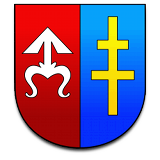 2021SPIS TREŚCIWstęp ………………………………………………………………………………………………………………….…………....3Rozdział I- kwestie formalne i organizacyjne …………………………………………………………………......4Struktura dokumentu ……..……………………………………………………………………………………….....4Podstawy prawne………………………………………………………………………………………………………...5Rozdział II- diagnoza i analiza ……………………………………………………………………………………………..6Położenie, powierzchnia, podział administracyjny powiatu……………………………………….....6 Stan demograficzny………………………………………………………………………………………………………6Rynek pracy………………………………………………………………………………………………………………….16Ochrona zdrowia………………………………………………………………………………………………………....19Bezpieczeństwo publiczne……………………………………………………………………………….……….….20Pomoc społeczna ……………………………………………………………………………………………..………...20Wspieranie rodziny i system pieczy zastępczej …………………………………………………………….21Sytuacja osób niepełnosprawnych ………………………………………………………………………………24Sytuacja osób starszych ……………………………………………………………………………………………….30Realizacja zadań z zakresu przeciwdziałania przemocy w rodzinie………………………………..33Edukacja, kultura, sport i turystyka……………………………………………………………………………….35 Sektor pozarządowy………………………………………………………………………………………………..…..38Analiza: mocne i słabe strony w rozwiązywaniu problemów społecznych……………………..41Rozdział III- założenia programowe i realizacja …………………………………………………………………...42Misja……………………………………………………………………………………………………………………………..42Cele i działania……………………………………………………………………………………………………………….40Źródła finansowania……………………………………………………………………………………………………...56Monitoring i realizacja……………………………………………………………………………………………………56Spis tabel i wykresów…………………………………………………………………………………………………………..57WstępArtykuł 19 ustawy o pomocy społecznej z 12 marca 2004 r. (Dz. U. 2020, poz. 1876) określa, że do zadań własnych powiatu należy opracowanie i realizacja powiatowej strategii rozwiązywania problemów społecznych, ze szczególnym uwzględnieniem programów pomocy społecznej, wspierania osób niepełnosprawnych i innych, których celem jest integracja osób i rodzin z grup szczególnego ryzyka- po konsultacji z właściwymi terytorialnie gminami (…). Warto w tym miejscu zwrócić baczną uwagę na rozdział zadań realizowanych przez gminy od zadań realizowanych przez powiaty. Każda gmina jest zobowiązana do posiadania dokumentów strategicznych, jak m. in. Gminna Strategia Rozwiązywania Problemów Społecznych. W związku z tym podczas opracowania Powiatowej Strategii Rozwiązywania Problemów Społecznych należy wyraźnie oddzielić zadania przypisane powiatom od tych realizowanych przez gminy. Wówczas możliwe będzie uniknięcie opisywania sytuacji, które i tak są rzetelnie przedstawione w dokumentach gminnych. Pozwoli to na klarowne wskazanie kompetencji samorządów na poszczególnych szczeblach. Podobnie bezcelowe jest kopiowanie do niniejszego dokumentu strategicznego fragmentów realizowanych przez samorząd programów skierowanych do konkretnych grup adresatów. Programy te powstały przecież w zgodzie z wcześniej obowiązującą strategią, są i będą realizowane nadal. Dlatego w niniejszym opracowaniu odwołano się do istniejących programów bez cytowania ich treści, po którą zawsze można sięgnąć analizując konkretne dokumenty.  Strategia rozwiązywania problemów społecznych jest swoistą formą prezentacji i zapowiedzi działań, jakie samorząd będzie podejmował na rzecz mieszkańców powiatu. Stanowi ona formę edukacji społecznej, pozwala na zrozumienie zachodzących w lokalnej społeczności procesów socjologicznych. Zasadniczo ma służyć poprawie warunków życia obywateli.Rola strategii polega na sprecyzowaniu misji, wyznaczeniu celu ogólnego oraz określeniu najważniejszych celów szczegółowych, czyli kierunków działań podejmowanych przez samorząd. Strategia to sztuka wyborów, które z problemów należy rozwiązywać priorytetowo, a które można uwzględnić w planach. Dokument planistyczny  powinien ułatwiać sformułowanie uzasadnienia potrzeby realizacji podejmowanych działań w oparciu o zapisy dokumentów z koniecznością powołania się projektodawcy na spójność z konkretnymi celami strategii.Myślenie strategiczne wymaga bowiem umiejętności „wybiegania w przyszłość”.Strategia jest zazwyczaj dokumentem planowania długoterminowego i jej realizacja zależy od oddziaływania społecznego oraz istotnego czynnika sprzyjającego redukcji niepożądanych zjawisk społecznych.Należy zwrócić uwagę na niezwykle istotny fakt, którego jeszcze w pierwszych miesiącach roku 2020 nikt nie wziąłby pod uwagę, a mianowicie gwałtowny rozwój pandemii. Ta niespotykana od lat sytuacja każe spojrzeć inaczej na dotychczasowe problemy i sposoby radzenia sobie z nimi. Nastąpiła zmiana priorytetów, która nie pozwala na w miarę precyzyjne planowanie i niezakłóconą realizację przyjętych założeń. Dlatego strategia, która powstawała w czasie szczególnym powinna dotyczyć skróconego okresu jej obowiązywania. Dynamiczny rozwój sytuacji może spowodować, że dokument planistyczny, pomimo zakładanej elastyczności i możliwości wprowadzania zmian na każdym etapie jego realizacji może nie odpowiadać w pełni na rzeczywiste problemy społeczne, z którymi będzie zmagać się społeczeństwo po pandemii. Dlatego w obecnej rzeczywistości rozsądniej jest przygotować strategię trzyletnią zakładając, że po tym okresie nastąpi stabilizacja w wymiarze ogólnospołecznym. Dzisiaj można jedynie przewidzieć, że pojawią się nowe kategorie problemów społecznych związane ze zmianami, jakie nastąpią w wyniku trwającej obecnie pandemii. Wówczas, w kolejnej wersji strategii będzie można postawić aktualne pytania i poszukać odpowiedzi na nie. Za przyjęciem takiego rozwiązania przemawia ponadto okres obowiązywania aktualnej Strategii Rozwoju Powiatu Skarżyskiego na lata 2015- 2023, a także na szczeblu wojewódzkim Świętokrzyskiego Programu Pomocy Społecznej na lata 2018- 2023. Zatem przyjęcie PSRPS na lata 2021- 2023 spowoduje, iż przygotowanie dokumentów po roku 2023 będzie mogło odbywać się równolegle. To z pewnością posłuży spójnemu planowaniu zarówno w zakresie rozwoju, jak też rozwiązywania problemów społecznych w powiecie skarżyskim.Rozdział I- kwestie formalne i organizacyjneStruktura dokumentu Strategia Rozwiązywania Problemów Społecznych składa się z rozdziałów odpowiadających kolejnym częściom: wprowadzającej, diagnostyczno-analitycznej i programowej. Część wprowadzająca zawiera informacje na temat organizacji Strategii oraz uwarunkowań zewnętrznych (prawnych i strategiczno- programowych) tworzenia dokumentu. Część diagnostyczno- analityczna zawiera informacje ogólne dotyczące powiatu oraz diagnozę sytuacji społeczno- gospodarczej, która została oparta na badaniu źródeł zastanych, tzn. danych pozyskanych z instytucji obejmujących zasięgiem działania jego mieszkańców, identyfikacji mocnych i słabych stron lokalnego systemu polityki społecznej. Diagnozę przeprowadzono w następujących obszarach: demografia, rynek pracy, ochrona zdrowia, bezpieczeństwo publiczne, pomoc społeczna, wspieranie rodziny i system pieczy zastępczej, sytuacja osób niepełnosprawnych oraz osób starszych, realizacja zadań z zakresu przeciwdziałania przemocy w rodzinie, edukacja, kultura, sport i turystyka, sektor pozarządowy. Część programowa zawiera najistotniejsze założenia polityki społecznej powiatu na kolejne lata. Są one ujęte w formie misji, celu ogólnego, celów szczegółowych, które przekładają się na działania. W części programowej są również wskazane podmioty realizujące Strategię i współdziałające w jej realizacji, ewentualne źródła finansowania i wskaźniki realizacji. Ujęto również informację na temat sposobu wdrożenia Strategii oraz prowadzenia monitoringu i ewaluacji. Podstawy prawneObowiązek opracowania Strategii Rozwiązywania Problemów Społecznych wynika wprost z art. 19. ust. 1 pkt 1 ustawy o pomocy społecznej z dnia 12 marca 2004r. (Dz. U. 2020 poz. 1876) Podczas opracowywania Strategii opierano się na aktach prawnych dających podstawy do różnych działań w sferze polityki społecznej, w tym:Ustawa z 5 czerwca 1998 roku o samorządzie powiatowym (Dz. U. 2020 poz. 920),Ustawa z 9 czerwca 2011 roku o wspieraniu rodziny i systemie pieczy zastępczej (Dz. U. 2020 poz. 821),Ustawa z 27 sierpnia 1997 roku o rehabilitacji zawodowej i społecznej oraz zatrudnianiu osób niepełnosprawnych (Dz. U. 2020 pooz.426 z późn. zm.),Ustawa z 29 lipca 2005 roku o przeciwdziałaniu przemocy w rodzinie (Dz. U. 2020 poz. 218 z późn. zm.),Ustawa z 26 października 1982 roku o wychowaniu w trzeźwości (Dz. U. 2019 poz. 2277 z późn. zm.)oraz aktami powiązanymi na poziomie europejskim, krajowym, regionalnym i lokalnym jak:Zrównoważona Europa 2030,Długookresowa Strategia Rozwoju Kraju, Polska 2030,Krajowy Program Przeciwdziałania Ubóstwu i Wykluczeniu Społecznemu na lata 2021- 2030,Strategia Rozwoju Województwa Świętokrzyskiego 2030,Świętokrzyski Program Pomocy Społecznej na lata 2018- 2023,Strategia Rozwoju Powiatu Skarżyskiego na lata 2015- 2023.Rozdział II- diagnoza i analizapołożenie, powierzchnia, podział administracyjny powiatuPowiat skarżyski utworzony został podczas reformy administracyjnej w 1998 r. Siedzibą powiatu jest miasto Skarżysko-Kamienna, a w obręb granic powiatu zaliczają się jeszcze cztery jednostki samorządu terytorialnego: miasto i gmina Suchedniów oraz gminy: Bliżyn, Skarżysko Kościele, Łączna. Powiat skarżyski jest jednym z 13 powiatów województwa świętokrzyskiego. Położony jest w jego północnej części, na pograniczu z województwem mazowieckim. Usytuowany jest na obrzeżach Gór Świętokrzyskich, w dolinie rzeki Kamienna i jej dopływów.Powierzchnia Powiatu Skarżyskiego wynosi 395 km2, w tym:Skarżysko- Kamienna - 64 km2Suchedniów - 75 km2Bliżyn - 141 km2Łączna - 62 km2Skarżysko Kościelne - 53 km2 Powiat skarżyski posiada dobrze rozwiniętą sieć komunikacyjną. Przez powiat przebiega trasa międzynarodowa S7 i droga krajowa K42 łącząca wschód i zachód Polski. Ponadto w Skarżysku- Kamiennej znajduje się duży węzeł kolejowy.Powiat skarżyski ma duże walory turystyczne. Tereny rozciągają się w granicach parków krajobrazowych, występują tu również duże zbiorniki wodne.Szczegółowe informacje zawiera Strategia Rozwoju Powiatu Skarżyskiego na lata 2015- 2023 Uchwała nr 96/XIV/2015 Rady Powiatu Skarżyskiego z 25 listopada 2015 r.Stan demograficznyW poniższych tabelach- dane z GUS- przedstawiony został stan demograficzny w powiecie skarżyskim oraz poszczególnych gminach wchodzących w jego skład.Tabela 1: Powiat skarżyski podział ludności, stan demograficzny rok 2019.Tabela 2: Powiat skarżyski podział ludności, stan demograficzny rok 2018.Tabela 3: Powiat skarżyski podział ludności, stan demograficzny rok 2017.Tabela 4:  Skarżysko-Kamienna podział ludności, stan demograficzny rok 2019.Tabela 5:  Skarżysko-Kamienna podział ludności, stan demograficzny rok 2018.Tabela 6:  Skarżysko-Kamienna podział ludności, stan demograficzny rok 2017Tabela 7:  Gmina Bliżyn podział ludności, stan demograficzny rok 2019.Tabela 8:  Gmina Bliżyn podział ludności, stan demograficzny rok 2018.Tabela 9:  Gmina Bliżyn podział ludności, stan demograficzny rok 2017.Tabela 10:  Gmina Łączna podział ludności, stan demograficzny rok 2019.Tabela 11:  Gmina Łączna podział ludności, stan demograficzny rok 2018.Tabela 12:  Gmina Łączna podział ludności, stan demograficzny rok 2017.Tabela 13: Gmina Skarżysko Kościelne podział ludności, stan demograficzny rok 2019.Tabela 14: Gmina Skarżysko Kościelne podział ludności, stan demograficzny rok 2018.Tabela 15: Gmina Skarżysko Kościelne podział ludności, stan demograficzny rok 2017.Tabela 16: Gmina Suchedniów podział ludności, stan demograficzny rok 2019.Tabela 17: Gmina Suchedniów podział ludności, stan demograficzny rok 2018.Tabela 18: Gmina Suchedniów podział ludności, stan demograficzny rok 2017.	Z analizy powyższych danych wynika jednoznacznie, że liczba ludności w powiecie skarżyskim stale zmniejsza się. Ponadto można dostrzec postępujące zjawisko starzenia się społeczeństwa.	W okresie od początku 2017 do końca 2019r. liczba mieszkańców powiatu skarżyskiego zmniejszyła się o 1682 osoby, z czego w poszczególnych gminach:- Skarżysko- Kamienna o 1105 mieszkańców,- Skarżysko Kościelne o 144 mieszkańców,- Bliżyn o 152 mieszkańców,- Łączna o 88 mieszkańców,- Suchedniów o 193 mieszkańców.Rynek pracyZagadnienia z zakresu sytuacji na rynku pracy powiatu skarżyskiego zawarte są w Programie Promocji Zatrudnienia oraz Aktywizacji Rynku Pracy, który zgodnie z art. 9 ust.1 pkt. 1 ustawy o promocji zatrudnienia i instytucjach rynku pracy stanowi część Powiatowej Strategii Rozwiązywania Problemów Społecznych. Ostatnim takim realizowanym dokumentem strategicznym był Program Promocji Zatrudnienia oraz Aktywizacji Rynku Pracy na lata 2014-2020 został przyjęty do realizacji Uchwałą Rady Powiatu Skarżyskiego Nr 320/XLIV/2013 z dnia 18.12.2013r. Na lata 2021-2023 zostanie opracowany kolejny Program.Sytuacja na rynku pracy w powiecie skarżyskim jest złożona, wpływa na nią trudna sytuacja demograficzna (obszar ten wyludnia się, coraz bardziej niekorzystne są tendencje związane z obciążeniem demograficznym osób w wieku produkcyjnym) i gospodarcza (dominują mikroprzedsiębiorstwa). Obserwowane symptomy ożywienia gospodarczego znajdują odzwierciedlenie w faktycznym spadku poziomu bezrobocia. Z drugiej strony nie mogąc zaspokoić w pełni potrzeb kadrowych przedsiębiorców, borykamy się z problemem niedopasowania podażowej i popytowej strony rynku pracy. W wielu przypadkach możemy mówić o niedopasowaniu kwalifikacji, pojawieniu się luk kompetencyjnych, dotykających zwłaszcza branżę produkcyjną, budowlaną i transportową. Stopa bezrobocia jest najwyższa w województwie świętokrzyskim oraz jedną z najwyższych w Polsce – na koniec listopada 2020r. wyniosła ona 16,4 (województwo świętokrzyskie: 8,3; kraj – 6,1). Na koniec grudnia 2020r. zarejestrowane osoby bezrobotne tworzyły zbiorowość liczącą 4 176 osób w tym 2 016 kobiet (48,28% ogółu bezrobotnych). Aż 55% zarejestrowanych osób jest długotrwale bezrobotne,  10% nie posiada doświadczenia zawodowego, 31,5% jest bez kwalifikacji zawodowych, 46% podsiada poziom wykształcenia niższy niż średnie. Możemy mówić o paradoksalnej sytuacji kiedy przy rzeczywistym spadku liczby bezrobotnych, w jego strukturze utrwalają się niepokojące zjawiska wpływające na wydłużający się okres pozostawania w ewidencji PUP. Sytuacja na rynku pracy wciąż jest bardzo dynamiczna.  W roku 2020 przedsiębiorcy z powiatu skarżyskiego znaleźli się w bardzo niekorzystnej sytuacji  związanej z pandemią wirusa SARS-CoV-2 i wprowadzonych ograniczeń. Firmy potrzebowały wsparcia i ochrony ze strony państwa aby utrzymać miejsca pracy. Powiatowy Urząd Pracy udzielił uprawnionym podmiotom wsparcia z Tarczy Antykryzysowej na łączną wartość 26.993.695,29zł. W chwili obecnej trudno jednak przewidzieć długofalowe skutki wprowadzonych restrykcji a także decyzji przedsiębiorców co do prowadzonych firm.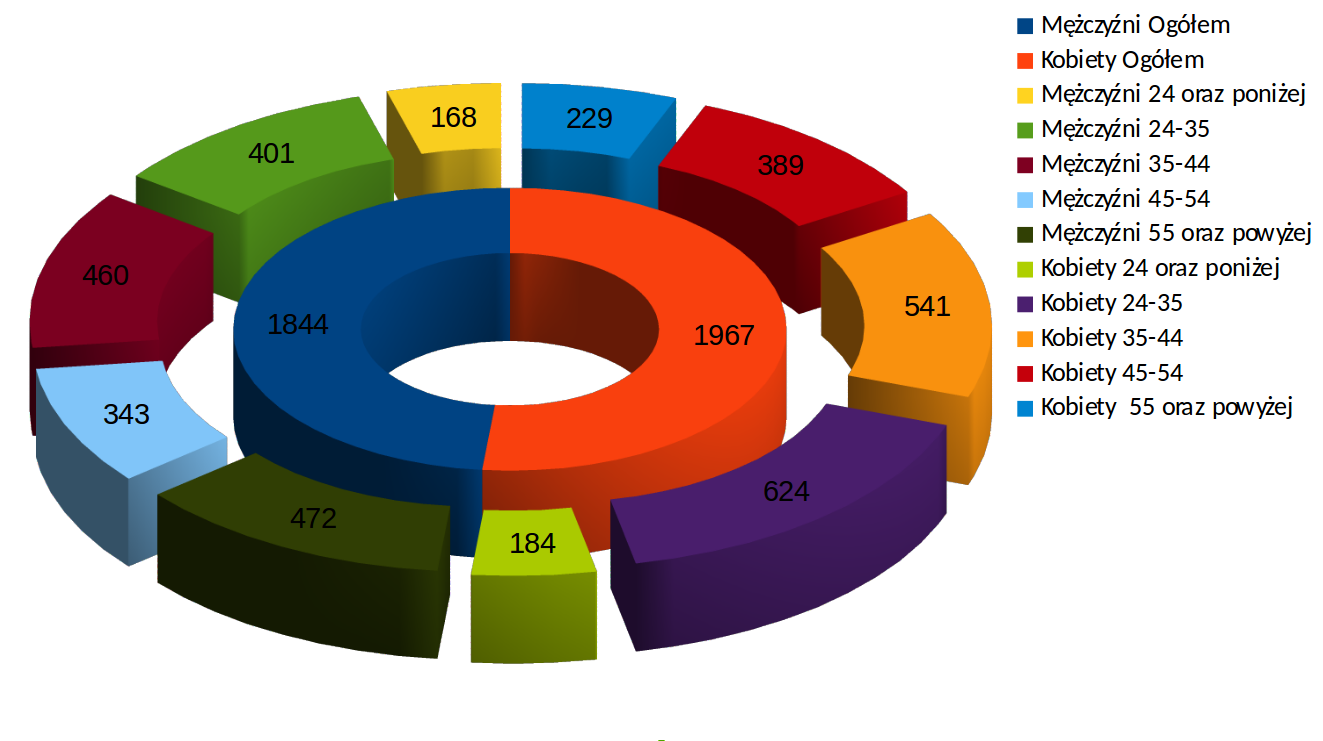 Wykres 1. Bezrobocie rejestrowe w powiece skarżyskim według płci i wieku                 w roku 2017 na podstawie danych GUS.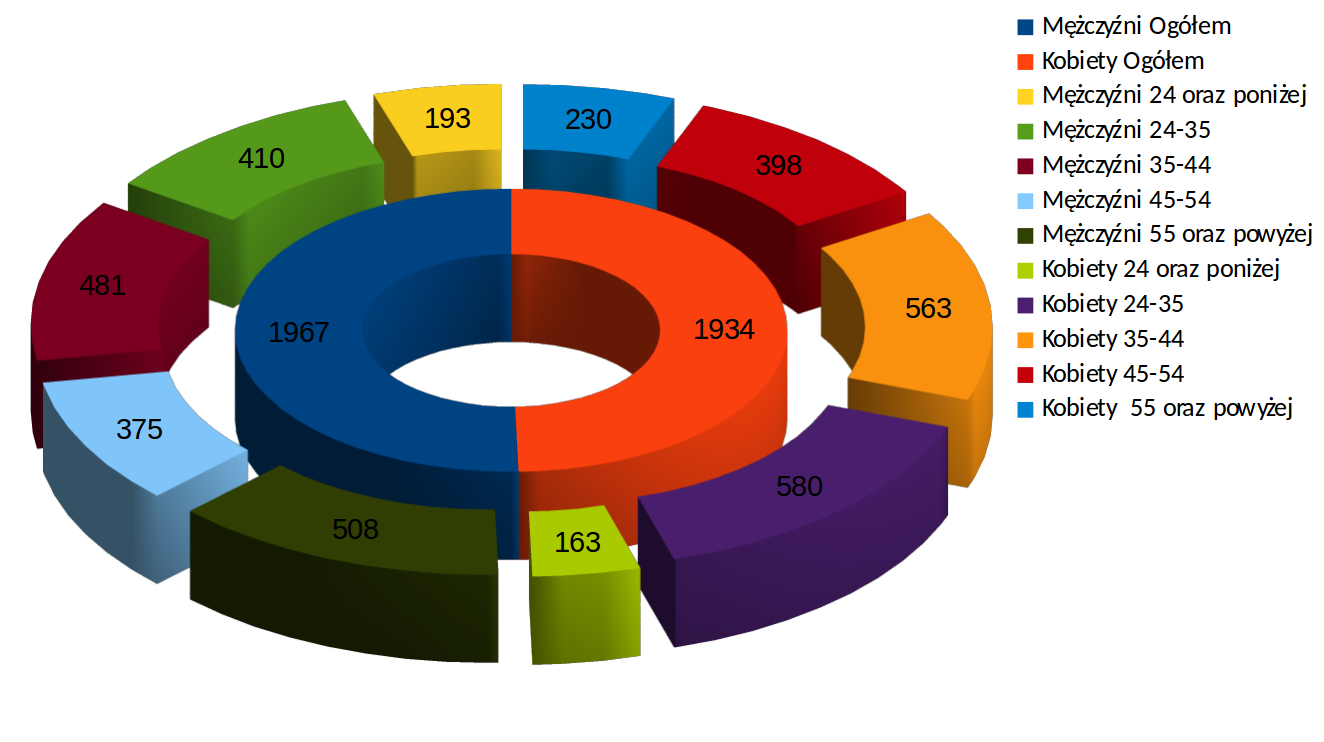 Wykres 2. Bezrobocie rejestrowe w powiece skarżyskim według płci i wieku                 w roku 2018 na podstawie danych GUS.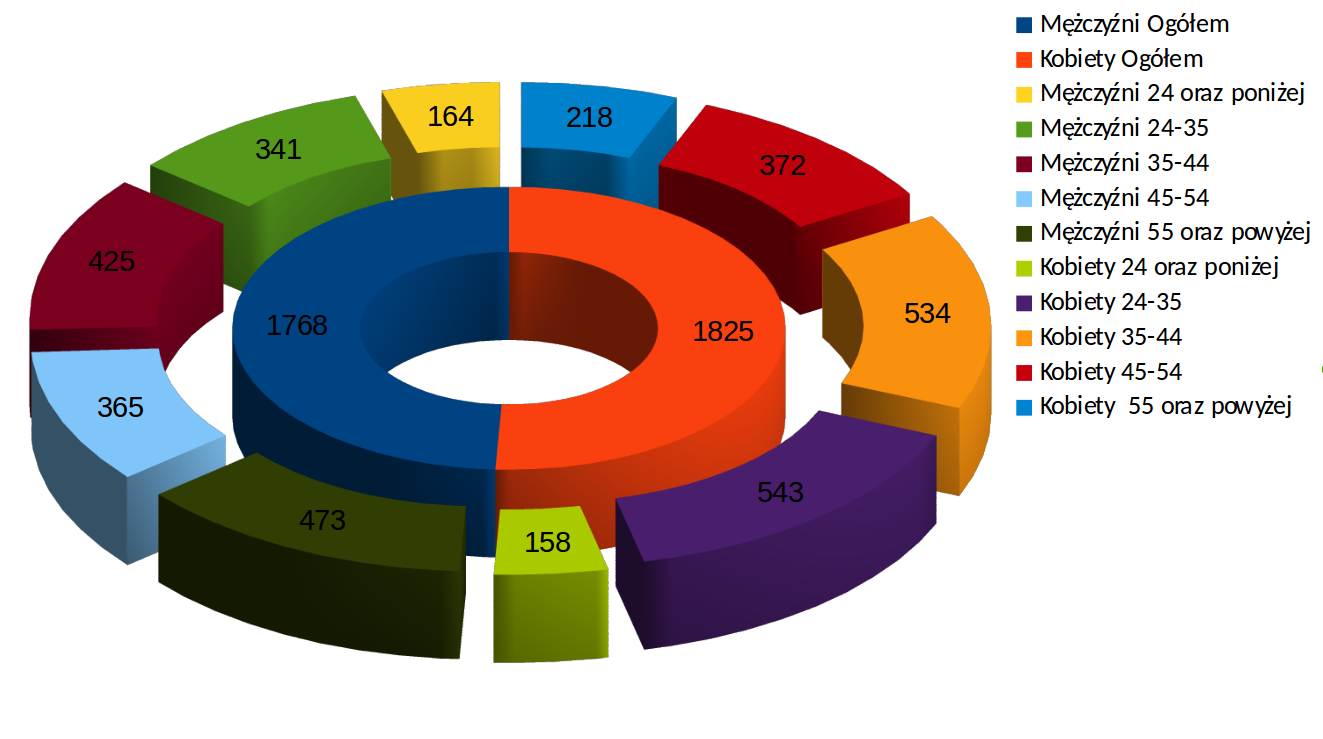 Wykres 3. Bezrobocie rejestrowe w powiece skarżyskim według płci i wieku                 w roku 2019 na podstawie danych GUS.Ochrona zdrowiaNiezwykle ważną kwestią zarówno w roku powstawania niniejszego dokumentu, jak i jego wdrażania w roku 2021 jest zapobieganie rozprzestrzeniania się wirusa SARS- CoV -2. Przez cały okres przygotowania Strategii obowiązywały związane z tym obostrzenia. W momencie przedstawienia dokumentu do przyjęcia przez Radę Powiatu Skarżyskiego w początkowej fazie realizowany był Narodowy Program Szczepień przeciw COVID-19. Na terenie powiatu skarżyskiego działa dziewiętnaście przychodni zdrowia oraz Zespół Opieki Zdrowotnej w Skarżysku- Kamiennej Szpital Powiatowy im. Marii Skłodowskiej– Curie 
w strukturach, którego funkcjonuje trzynaście oddziałów szpitalnych, zakład opiekuńczo – leczniczy, blok operacyjny oraz dwanaście poradni szpitalnych. Na terenie Zespołu działa również pięć pracowni szpitalnych oraz nocna i świąteczna opieka zdrowotna. Zespół Opieki Zdrowotnej w Skarżysku- Kamiennej udziela świadczeń leczniczo-zapobiegawczych w zakresie opieki szpitalnej, rehabilitacji leczniczej, specjalistycznej opieki zdrowotnej udzielanej w warunkach ambulatoryjnych, badań diagnostycznych, profilaktyki zdrowia oraz opieki długoterminowej.Istotnym tematem w rozwiązywaniu problemów społecznych są działające 
przy Obwodzie Lecznictwa Kolejowego w Skarżysku- Kamiennej Poradnie Zdrowia Psychicznego i Leczenia Uzależnień, udzielające świadczeń ambulatoryjnych w ramach umowy z Narodowym Funduszem Zdrowia. Poradnia Zdrowia Psychicznego udziela porad lekarskich, psychologicznych, zapewniając indywidualną pomoc psychoterapeutyczną oraz czynności pielęgnacyjne, mające na celu odzyskanie zdrowia, pozycji społecznej oraz oczekiwanej jakości życia. Poradnia udziela świadczeń w zakresie psychiatrii i psychologii, polegających na diagnostyce  i leczeniu zaburzeń psychicznych.Poradnia Leczenia Uzależnień Obwodu Lecznictwa Kolejowego adresowana jest natomiast do osób uzależnionych od alkoholu, środków psychoaktywnych i osób współuzależnionych. Pacjentom zgłaszającym się do poradni udzielane są porady w zakresie diagnozy uzależnień 
i współuzależnień, badań oraz konsultacji lekarskich psychiatrycznych, terapii indywidualnej oraz sesji psychoterapii grupowej. Celem poradni jest wzbudzenie motywacji w pacjentach uzależnionych do podjęcia leczenia, utrzymania abstynencji oraz poprawnego funkcjonowania w życiu.Na terenie powiatu skarżyskiego funkcjonuje także Niepubliczny Zakład Opieki Zdrowotnej, Poradnia Zdrowia Psychicznego i Leczenia Uzależnień NZOZ Psychomedica. Placówka oferuje profesjonalne leczenie, pomoc psychologiczną, psychoedukację, oraz odpowiednie formy psychoterapii. Uchwałą nr 14/38/2018 Zarządu Powiatu Skarżyskiego z dnia 28 marca 2018 roku przyjęty został Program Ochrony Zdrowia Psychicznego dla Powiatu Skarżyskiego do roku 2022. Celem głównym programu jest „Zapewnienie osobom z zaburzeniami psychicznymi wielostronnej opieki adekwatnej do ich potrzeb”.Bezpieczeństwo publiczneElementem zapewniającym właściwe działania w zakresie bezpieczeństwa i ich koordynację jest „Powiatowy Program na Rzecz Bezpieczeństwa Obywateli”, który stawia sobie za cel podjęcie działań zmierzających do ograniczenia szkodliwych aspektów wiktymologicznych przy współpracy rożnych organów i instytucji.Działania, które będą podejmowane we wskazanych obszarach powinny rozwiązywać problemy wynikające z konkretnego zagrożenia, w tym otoczenia, warunków materialnych danej społeczności, tradycji, zmieniającej się rzeczywistości, gospodarki, światopoglądów i nawyków kulturowych, wieku społeczności. Mają wskazywać na konkretne potrzeby, problemy i zagrożenia.W powiecie funkcjonuje wiele ważnych instytucji, jak: Sąd Rejonowy, Prokuratura Rejonowa, Powiatowy Urząd Pracy, Komenda Powiatowa Policji, Komenda Powiatowa Państwowej Straży Pożarnej, Powiatowa Stacja Sanitarno–Epidemiologiczna, Szpital Powiatowy im. Marii Skłodowskiej-Curie.Pomoc społeczna Pomoc społeczna jest instytucją pomocy społecznej państwa, mającą na celu umożliwienie osobom i rodzinom przezwyciężanie trudnych sytuacji życiowych, których nie są one w stanie pokonać, wykorzystując własne uprawnienia, zasoby i możliwości. Pomoc społeczną organizują organy administracji rządowej i samorządowej współpracując na zasadzie partnerstwa z organizacjami społecznymi i pozarządowymi, Kościołem Katolickim i innymi kościołami, związkami wyznaniowymi oraz osobami fizycznymi i prawnymi.Zadania wynikające z ustawy o pomocy społecznej są realizowane w powiecie przez gminne ośrodki pomocy społecznej oraz Powiatowe Centrum Pomocy Rodzinie. W szerszym znaczeniu zadania z zakresu pomocy społecznej realizowane są także przez placówki oświatowe, instytucje kultury, stowarzyszenia i organizacje pozarządowe.Na terenie powiatu skarżyskiego funkcjonują następujące ośrodki pomocy społecznej:Miejski Ośrodek Pomocy Społecznej w Skarżysku- Kamiennej, Skarżysko- Kamienna, ul. Sikorskiego 19,Miejsko- Gminny Ośrodek Pomocy Społecznej w Suchedniowie, Suchedniów, ul. Fabryczna 5,Gminny Ośrodek Pomocy Społecznej w Skarżysku Kościelnym, Skarżysko Kościelne, ul. Kościelna 2 a,Gminny Ośrodek Pomocy Społecznej w Łącznej, Kamionka 60,Gminny Ośrodek Pomocy Społecznej w Bliżynie, Bliżyn, ul. VI Wieków Bliżyna 2.Do zadań własnych powiatu należy utworzenie i utrzymanie powiatowego centrum pomocy rodzinie. W powiecie skarżyskim funkcjonuje Powiatowe Centrum Pomocy Rodzinie w Skarżysku- Kamiennej, Skarżysko- Kamienna, Plac Floriański 1. Jednostka realizuje określone ustawami zadania własne Powiatu, zadania zlecone ustawowo, zadania określone uchwałami organów powiatu oraz wynikające z przepisów prawa z zakresu:pomocy społecznej,pieczy zastępczej,rehabilitacji osób niepełnosprawnych,przeciwdziałania przemocy w rodzinie.Wspieranie rodziny i system pieczy zastępczejZarządzeniem nr 104/2011 z 13.12.2011 r. Starosty Skarżyskiego na organizatora rodzinnej pieczy zastępczej na terenie Powiatu Skarżyskiego wyznaczone zostało Powiatowe Centrum Pomocy Rodzinie w Skarżysku- Kamiennej. Dokumentem o charakterze strategicznym w zakresie wspierania rodziny i systemu pieczy zastępczej jest Program Rozwoju Pieczy Zastępczej, który stanowi zbiór integralnych działań powiatu w zakresie szeroko rozumianej pieczy zastępczej zarówno rodzinnej i instytucjonalnej. Zawiera on diagnozę sytuacji pieczy zastępczej na terenie powiatu skarżyskiego oraz określa zakres zadań i niezbędnych działań zmierzających do ograniczenia skutków sieroctwa społecznego. Na moment przygotowania niniejszej strategii obowiązywał Program Rozwoju Pieczy Zastępczej na lata 2018- 2020 przyjęty uchwałą nr 310/XIV/2018 Rady Powiatu Skarżyskiego z 26 marca 2018r.Piecza zastępcza jest sprawowana w przypadku niemożności zapewnienia opieki i wychowania przez rodziców. Piecza zastępcza może być sprawowana w formie rodzinnej  lub instytucjonalnej. Umieszczenie dziecka w pieczy zastępczej następuje na podstawie orzeczenia sądu. Objęcie dziecka formą pieczy zastępczej następuje na okres nie dłuższy niż do osiągnięcia pełnoletności, jednakże osoba, która osiągnęła pełnoletność przebywając w pieczy zastępczej może za zgodą rodziny zastępczej, prowadzącego rodzinny dom dziecka albo dyrektora placówki opiekuńczo-wychowawczej przebywać w niej na dotychczasowych zasadach , nie dłużej jednak niż do ukończenia 25 roku życia, jeżeli:- uczy się w szkole, w zakładzie kształcenia nauczycieli, w uczelni, u pracodawcy w celu przygotowania zawodowego lub legitymuje się orzeczeniem o znacznym lub umiarkowanym stopniu niepełnosprawności i uczy się w szkole, w zakładzie kształcenia nauczycieli, uczelni,  na kursach.Od 01.01.2012 r.  formami rodzinnej pieczy zastępczej są:
a) rodzina zastępcza:-        spokrewniona (osoby będące wstępnymi lub rodzeństwem dziecka),-        niezawodowa (osoby niebędące wstępnymi lub rodzeństwem dziecka),-        zawodowa, w tym zawodowa pełniąca funkcję pogotowia rodzinnego i zawodowa specjalistyczna,b) rodzinny dom dziecka.Tabela nr  19.  Liczba rodzin zastępczych i umieszczonych w nich dzieci w roku 2017Tabela nr  20.  Liczba rodzin zastępczych i umieszczonych w nich dzieci w roku 2018Tabela nr 21.   Liczba rodzin zastępczych i umieszczonych w nich dzieci w roku 2019Istnieje ciągła potrzeba zawiązywania nowych rodzin zastępczych. Szczególnie ważne jest posiadanie odpowiedniej do potrzeb liczby zawodowych rodzin zastępczych. Na terenie powiatu skarżyskiego brakuje odpowiednich kandydatów do prowadzenia zawodowych rodzin zastępczych lub rodzinnych domów dziecka. Dlatego należy odpowiednio motywować istniejące niezawodowe rodziny zastępcze do przekształcania się w rodziny zawodowe/ rodzinne domy dziecka i jednocześnie mieć na uwadze zawieranie porozumień z ościennymi powiatami o prowadzenie zrz/rdd przez osoby zamieszkujące na ich terenie.Rodzinna piecza zastępcza funkcjonuje równolegle z Centrum Obsługi Placówek-instytucjonalną formą pieczy zastępczej, w skład którego wchodzą dwie placówki: Placówka Opiekuńczo - Wychowawcza Nr 1 „Przystań 1” i Placówka Opiekuńczo - Wychowawcza nr 2 „Przystań 2” w Skarżysku– Kamiennej. Każda z nich dysponuje 14. miejscami.Sytuacja osób niepełnosprawnychSzeroko pojętej pomocy osobom niepełnosprawnym dedykowany jest Powiatowy Program Działań na Rzecz Osób Niepełnosprawnych w Powiecie Skarżyskim, który ukierunkowuje i koordynuje działania, jakie są podejmowane na rzecz jego adresatów.Aktualnym dokumentem jest Program na lata 2019- 2021 przyjęty uchwałą nr 47/VII/2019 Rady Powiatu Skarżyskiego z 28 marca 2019 r. W jego treści przedstawiona została sytuacja osób niepełnosprawnych oraz przybliżone formy udzielanej im pomocy. W oparciu o przepisy  ustawy z dnia 27 sierpnia 1997 roku o rehabilitacji zawodowej i społecznej oraz zatrudnianiu osób niepełnosprawnych powiatowe i wojewódzkie zespoły prowadzą postępowania orzecznicze mające na celu ustalenie:niepełnosprawności osób, które nie ukończyły 16 roku życia,stopnia niepełnosprawności osób, które ukończyły 16 rok życia,wskazań do korzystania z ulg i uprawnień przysługujących osobom niepełnosprawnym na podstawie odrębnych przepisów i wynikających z tego ograniczeń funkcjonalnych stosownie do naruszenia sprawności organizmu.	Osoby, które nie ukończyły 16 roku życia zaliczone są do osób niepełnosprawnych, jeżeli mają naruszoną sprawność fizyczną lub psychiczną o przewidywanym okresie trwania powyżej 12 miesięcy z powodu wady wrodzonej, długotrwałej choroby lub uszkodzenia organizmu powodującą konieczność zapewnienia im całodobowej opieki lub pomocy w zaspakajaniu podstawowych potrzeb życiowych w sposób przewyższający wsparcie potrzebne osobie w danym wieku. Niepełnosprawność dziecka orzeka się na czas określony, jednak na okres nie dłuższy niż do ukończenia przez dziecko 16 roku życia.	W przypadku osób, które ukończyły 16 rok życia ustawa wprowadza niepełnosprawność poprzez określenie jej trzech stopni:znacznego, do którego zalicza się osobę z naruszoną sprawnością organizmu, niezdolną do pracy albo zdolną do pracy jedynie w warunkach pracy chronionej  i wymagającą, w celu pełnienia ról społecznych, stałej lub długotrwałej opieki i pomocy innych osób w związku z niezdolnością do samodzielnej egzystencji,umiarkowanego, do którego  zalicza się osobę z naruszoną sprawnością organizmu, niezdolną do pracy albo zdolną do pracy jedynie w warunkach pracy chronionej  lub wymagającą czasowej albo częściowej pomocy innych osób  w celu pełnienia ról społecznych,lekkiego, do którego zalicza się osobę z naruszoną sprawnością organizmu, powodującą w sposób istotny obniżenie zdolności do wykonywania pracy, w porównaniu do zdolności, jaką wykazuje osoba o podobnych kwalifikacjach zawodowych z pełną sprawnością psychiczną i fizyczną lub mającą ograniczenia w pełnieniu ról społecznych dającą się kompensować przy pomocy wyposażenia w przedmioty ortopedyczne, środki pomocnicze lub techniczne.	Orzeczenie o stopniu niepełnosprawności wydaje się na stałe,  jeżeli według wiedzy medycznej stan zdrowia nie rokuje poprawy. Natomiast okresowo, jeżeli według wiedzy medycznej może nastąpić poprawa stanu zdrowia.Rozporządzenie Ministra Gospodarki, Pracy i Polityki Społecznej z dnia 15 lipca 2003 roku w sprawie orzekania o niepełnosprawności i stopniu niepełnosprawności określa symbole przyczyny niepełnosprawności:01- U - upośledzenie umysłowe02- P - choroby psychiczne03- L - zaburzenia głosu, mowy i choroby słuchu04 O - choroby narządu wzroku05- R - upośledzenia narządu ruchu06-E - epilepsja07- S - choroby układu oddechowego i krążenia08- T - choroby układu pokarmowego09-M- choroby układu moczowo - płciowego10- N - choroby neurologiczne11- I - inne, w tym schorzenia endokrynologiczne, metaboliczne, zaburzenia enzymatyczne, choroby zakaźne i odzwierzęce, zeszpecenia, choroby układu krwiotwórczego12 – C - całościowe zaburzenia rozwojoweTabela nr 22.  Liczba wydanych orzeczeń  o niepełnosprawności według przyczyn niepełnosprawności w latach 2017 – 2019 - osoby przed 16 rokiem życiaTabela nr 23. Liczba wydanych orzeczeń  o stopniu niepełnosprawności według przyczyn niepełnosprawności w latach 2017 – 2019 - osoby po 16 roku życiaOrzekanie o potrzebie kształcenia specjalnego dzieci i młodzieży wymagających specjalnej organizacji nauki i metod pracy dla dzieci i młodzieży niepełnosprawnej prowadzone jest przez Poradnię Psychologiczno- Pedagogiczną.Praca Zespołu Orzekającego w roku szkolnym 2018/2019 Zespół Orzekający obradował na  51  posiedzeniach.Sporządzono 49 Zarządzeń Dyrektora powołujących składy Zespołów Orzekających    Wydane orzeczenia o potrzebie kształcenia specjalnego-  razem - 192Niesłyszące i słabosłyszące- 8Niewidome i słabowidzące- 3Niepełnosprawni ruchowo w tym z afazją- 18Niepełnosprawność intelektualna w stopniu lekkim- 54Niepełnosprawność intelektualna w stopniu umiarkowanym i znacznym-7Autyzm w tym Zespół Aspergera- 52Niepełnosprawności sprzężone- 48Zajęcia rewalidacyjno-wychowawcze-2Orzeczenia o potrzebie nauczania indywidualnego- 67Opinie wczesnego wspomagania rozwoju dziecka- 69Praca Zespołu Orzekającego w roku szkolnym 2017/2018Zespół Orzekający obradował na  49  posiedzeniach.Sporządzono 49 Zarządzeń Dyrektora powołujących składy Zespołów Orzekających   Wydane orzeczenia o potrzebie kształcenia specjalnego-  razem - 153Niesłyszące i słabosłyszące- 4Niewidome i słabowidzące- 8Niepełnosprawni ruchowo w tym z afazją- 14Niepełnosprawność intelektualna w stopniu lekkim- 30Niepełnosprawność intelektualna w stopniu umiarkowanym i znacznym-17Autyzm w tym Zespół Aspergera- 43Niepełnosprawności sprzężone- 28Zajęcia rewalidacyjno-wychowawcze-9Orzeczenia o potrzebie nauczania indywidualnego- 43Opinie wczesnego wspomagania rozwoju dziecka- 32	Ze względu na znaczną ilość wydanych orzeczeń o potrzebie kształcenia specjalnego z uwagi na autyzm i zespół Aspergera nieodzownym dla pracy orzeczniczej jest udział lekarza psychiatry dziecięcego. Problem społeczny w powiecie skarżyskim, jakim jest bezrobocie dotyczy także osób niepełnosprawnych. Aż 41,27% osób niepełnosprawnych jest długotrwale bezrobotna (85 osób), 14% nie ma kwalifikacji zawodowych a 24 % nie posiada doświadczenia zawodowego. Wykształcenie zasadnicze zawodowe posiada - 67 osób, podstawowe – 37 osób, średnie zawodowe – 37 osób, średnie ogólnokształcące – 24 osoby, wyższe – 22 osoby, policealne – 18 osób, gimnazjalne – 1 osoba.Ważnym elementem wsparcia osób niepełnosprawnych jest infrastruktura instytucjonalna wspomagająca zabezpieczenie potrzeb osób niepełnosprawnych wymagających pomocy w codziennym funkcjonowaniu w celu eliminowania osamotnienia, nieporadności i izolacji społecznej w sferze życia codziennego, nauki i pracy.Do głównych problemów z jakimi borykają się niepełnosprawni mieszkańcy powiatu skarżyskiego zalicza się:-bariery fizyczne uniemożliwiające poruszanie się, szczególnie nierówna nawierzchnia, -ulice, chodniki, bruk które ograniczają efektywne korzystanie ze sprzętu pomocnego w poruszaniu się – wózków, balkoników,-architektura budynków uniemożliwiająca swobodne przemieszczanie się osób niezdolnych do skorzystania ze schodów lub poradzenia sobie z ręcznie otwieranymi drzwiami, -informacja publiczna i sygnalizacja świetlna, która zakłada, że korzystający są osobami widzącymi i słyszącymi.Stosunkowo najlepiej przystosowane są placówki świadczące opiekę medyczną. Usprawnień wymagają wysokie schody, których nie da się pokonać na wózku, zbyt wąskie drzwi i wejścia, brak wind, brak uchwytów ułatwiających korzystanie z urządzeń higieniczno-sanitarnych. Najtrudniejsza sytuacja kształtuje się w zakresie urządzeń dźwigowych. Tylko dwie na 24 placówki posiadają dźwig osobowy. W pozostałych  osoby poruszające się na wózkach inwalidzkich nie mają dostępu do wszystkich kondygnacji. Boiska, place zabaw i sale gimnastyczne są dostępne dla osób niepełnosprawnych, ale nie posiadają odpowiedniego wyposażenia.W ostatnich latach Powiat Skarżyski sukcesywnie likwiduje bariery transportowe. Niepełnosprawni mieszkańcy z ograniczoną możliwością poruszania się mogą korzystać z przystosowanego do ich potrzeb transportu. Niskopodłogowe autobusy stanowią 83 % ogólnodostępnych. W każdym  jest rampa ułatwiająca wjazd do pojazdu osobom na wózkach inwalidzkich.Usprawnień wymagają niektóre instytucje użyteczności publicznej. Większość budynków posiada podjazd umożliwiający dostanie się na parter budynku, ale tylko budynek Starostwa Powiatowego wyposażony jest w windę umożliwiającą dostęp na wszystkie kondygnacje.Specyfika oczekiwań i potrzeb osób niepełnosprawnych wymaga inicjowania i realizacji wielu działań. Blokadą w tym zakresie jest często nie brak wiedzy czy chęci, ale brak środków finansowych. Podstawowym instrumentem finansowym do realizacji zadań wynikających z zakresu wspierania osób niepełnosprawnych w Polsce jest Państwowy Fundusz Rehabilitacji Osób Niepełnosprawnych. W ostatnich latach Powiat przy pomocy środków finansowych PFRON systematycznie likwiduje bariery transportowe w szkołach kształcenia specjalnego. W ramach środków z Funduszu w powiecie skarżyskim zrealizowano wiele przedsięwzięć i inwestycji. W szpitalu powiatowym dokonano likwidacji barier architektonicznych poprzez zamontowanie dźwigu osobowego. Organizacje pozarządowe prowadzące warsztaty terapii zajęciowej uzyskały dofinansowanie do zakupu autobusu i mikrobusu przystosowanego do przewozu osób niepełnosprawnych, w tym poruszających się wózkach inwalidzkich. W  szkole specjalnej zrealizowano budowę boiska i placu zabaw przeznaczonego dla uczniów placówki. Nadal istnieje potrzeba niwelowania barier w środowisku lokalnym oraz eliminowania przeszkód utrudniających osobom niepełnosprawnym aktywny udział w życiu społecznym i zaspokojenie potrzeb w różnych obszarach.Z analizy danych wynika, że warunkiem koniecznym do pełnej integracji jest likwidacja barier funkcjonalnych, zarówno w miejscu zamieszkania jak i w środowisku lokalnym. Szczególne znaczenie w tym zakresie przypisać należy działaniom mającym na celu uzyskanie dostępności do budynków użyteczności publicznej, a w szczególności placówek edukacyjnych oraz podmiotów leczniczych. Jednak bariery funkcjonalne to nie tylko bariery architektoniczne, a również urbanistyczne, komunikacyjne, a w przypadku osób głuchych i niewidomych bariery w komunikowaniu się. Znacznym problemem dla Powiatu w realizacji tych zadań jest dysproporcja potrzeb i środków finansowych.Szansy niwelowania barier zarówno architektonicznych, technicznych, czy w komunikowaniu się można także upatrywać w rozwoju cyfrowym powiatu. Stopniowe wprowadzanie ułatwień w załatwianiu spraw urzędowych poprzez cyfryzację urzędów zasadniczo wpłynie na lepszą dostępność pomocy dedykowanej osobom niepełnosprawnym. W powiecie skarżyskim osoby niepełnosprawne mogą zwracać się do instytucji świadczących pomoc na ich rzecz. Są to: Powiatowe Centrum Pomocy Rodzinie, Miejski, Miejsko- Gminny oraz Gminne Ośrodki Pomocy Społecznej (prowadzone przez Gminy), Powiatowy Urząd Pracy, Powiatowy Zespół ds. Orzekania o Niepełnosprawności. Całodobową opiekę zapewniają: Dom Pomocy Społecznej dla osób z zaburzeniami psychicznymi, Dom Pomocy Społecznej dla osób starszych i przewlekle somatycznie chorych. Pobyt dzienny oferują Powiatowy Środowiskowy Dom Samopomocy typu „B”, Dzienny Środowiskowy Dom Samopomocy typu „A” (prowadzony przez Gminę). W zakresie edukacji funkcjonują następujące placówki przeznaczone dla dzieci niepełnosprawnych: Zespół Placówek Edukacyjno- Wychowawczych, Specjalny Ośrodek Szkolno- Wychowawczy oraz Zespół Placówek Resocjalizacyjno- Wychowawczych. Ponadto w szkołach publicznych (prowadzonych przez Gminy) funkcjonują klasy integracyjne. Ważną rolę wsparcia dla dzieci niepełnosprawnych odgrywa Powiatowe Centrum Rozwoju Edukacji. W Skarżysku- Kamiennej znajduje się oddział Zakładu Ubezpieczeń Społecznych. Niezwykle istotną kwestią jest dobra komunikacja między instytucjami, która pozwoliłaby na skuteczne i bezzwłoczne podejmowanie działań na rzecz osób niepełnosprawnych. Dlatego istnieje potrzeba opracowania i wdrożenia procedur ułatwiających współpracę pomiędzy nimi. Sytuacja osób starszychStarzenie się społeczeństwa spowodowane małym przyrostem naturalnym i wydłużeniem życia będzie hamować wzrost gospodarczy, gdyż udział ludzi zdolnych do pracy będzie na świecie malał. Liczba osób w wieku poprodukcyjny jest jednym z podstawowych problemów współczesnych czasów. Starzenie się społeczeństwa rodzi określone problemy społeczne i ekonomiczne; wymaga istotnych zmian w polityce społecznej. Konieczne staje się podjęcie skutecznych działań gwarantujących seniorom należyte miejsce w społeczeństwie, możliwość zaspokajania potrzeb, poprawę jakości życia i sprawowania właściwej opieki. Nieodzownym warunkiem tych działań jest rozwój opieki medycznej w zakresie geriatrii i psychiatrii.W powiecie skarżyskim w latach 2017- 2019 wskazuje się wyraźny wzrost ludzi po 60 roku życia, wynikiem tego jest zwiększający się ich udział w populacji ogólnej mieszkańców. Ludzie w podeszłym wieku na skutek różnych okoliczności: zmiany biologiczne i chorobowe w organizmie, zmiany cywilizacyjne, a szczególnie ich tempo, zmiany społeczno-ekonomiczne, technologiczne itp. Stają się bardzo często potężną liczebnie kategorią nowych wykluczonych. Przy czym wykluczenie należy tu rozumieć szeroko, jako brak możliwości uczestniczenia w głównych nurtach życia publicznego. Na owe główne nurty życia publicznego składają się zasadniczo te, które w najwyższym stopniu decydują o pomyślności życiowej, możliwości oceny swojego życia jako udanego i sensownego, a nawet pozwalającego widzieć swoje życie w kategoriach sukcesu. Najważniejsze sfery, składające się na główne nurty życia publicznego to: satysfakcjonujący poziom dochodów, aktywność zawodowa (posiadanie pracy), satysfakcjonujące wykształcenie i kwalifikacje zawodowe, zadowalające zdrowie i swobodny dostęp do ochrony zdrowia, otwarta droga awansu zawodowego, materialnego i cywilizacyjnego, swoboda w komunikowaniu i posługiwaniu się środkami przekazu i przez to swoboda w wypowiadaniu się w sprawach publicznych. Pomoc społeczna nie jest w stanie dotrzeć do wszystkich potrzebujących , z drugiej strony istnieje szereg wymagań formalnych, które muszą być spełnione, aby świadczenia pomocowe mogły być zastosowane.Tabela nr:   24. Wzrost ludności w wieku poprodukcyjnym w latach 2017- 2019 – dane z GUSPokonywanie trudności dnia codziennego prowadzi bezsprzecznie do poprawy jakości życia seniorów. Relatywnie duża część tych trudności wiąże się z wymiarem psychicznym egzystencji. Należy próbować określić, w jakim stopniu pomoc pozarodzinna może zapewnić wsparcie w trudnych sytuacjach życiowych, wzmacniać wiarę we własne możliwości, istotnie podnosić samoocenę czy osłabiać poczucie nieprzydatności. Powiat Skarżyski wychodzi naprzeciw seniorom tak aby im żyło się lepiej oraz aby mieli zapewnioną odpowiednią opiekę, co idzie za poprawą stanu zdrowia fizycznego oraz psychicznego. Na terenie powiatu działają dwa Domy Pomocy Społecznej : Dom Pomocy Społecznej Sporna 6 (przeznaczony dla osób przewlekle psychicznie chorych),Dom Pomocy Społecznej „Centrum Seniora”„Centrum Seniora” działa od 07.03.2019 roku. Powstało, aby nieść pomoc osobom starszym zwłaszcza gdy bardzo często nie ma kto im pomóc, ponieważ nie mają bliskiej rodziny lub też co gorsza poprzez zły stan zdrowia zostają wykluczeni z życia codziennego.  Miejsce zostało stworzone z myślą o seniorach dla których powiat skarżyski jest domem, tutaj się wychowali bądź też urodzili, mają tutaj bliskich i przyjaciół oraz związane z miejscem wspomnienia i byłoby przykro gdyby musieli migrować do innych powiatów. Od roku 2015 Ministerstwo Rodziny, Pracy i Polityki Społecznej realizuje Program Wieloletni „Senior +” na lata 2015- 2020 skierowany do jednostek samorządu terytorialnego (wcześnie Program „Senior-WIGOR”). Celem strategicznym Programu jest zwiększenie aktywnego uczestnictwa w życiu społecznym seniorów poprzez rozbudowę infrastruktury ośrodków wsparcia w środowisku lokalnym oraz zwiększenie miejsc w placówkach „Senior +” przy dofinansowaniu działań jednostek samorządu w rozwoju na ich terenie sieci Dziennych Domów „Senior +” i Klubów „Senior +”. Program polega na wsparciu tworzenia placówek typu „Senior +”, w tym Dziennych Domów „Senior +” i Klubów „Senior +” przez jednostki samorządu, których strategie rozwoju pomocy społecznej uwzględniają rozwój infrastruktury dla osób starszych lub w których brak jest innej infrastruktury pomocy społecznej tego typu. Na terenie Powiatu Skarżyskiego działają liczne Kluby Seniora:Klub Seniora Skarżysko– Kamienna ul. Norwida 17 ( utworzony w  2017roku )Klub Seniora Skarżysko – Kamienna ul. Rynek 12 ( utworzony w  2018 roku )Klub Seniora Skarżysko Kościelne ( utworzony w  2020 roku )Klub Seniora „Kreatywni” Suchedniów ( utworzony w 2013 roku )Klub Seniora ŁącznaKlub Seniora Bliżyn „Emeryt” ( utworzony w 2008 roku )Klub Seniora Mroczków ( utworzony w 2020 roku )Klub Seniora „Pogodni” Sorbin Kluby cieszą się dużym zainteresowaniem wśród seniorów. W każdym z nich zostały utworzone po dwie grupy uczestników, które naprzemiennie co drugi dzień spotykają się na zajęciach integracyjnych, edukacyjnych, kulturalnych, ruchowych, sportowo-rekreacyjnych, aktywizacji społecznej, czy terapii zajęciowej. W Powiecie działa Rada Seniorów Powiatu Skarżyskiego, do zadań której należy w szczególności:przedstawianie propozycji w zakresie ustalania priorytetowych zadań na rzecz seniorówmonitorowanie i sygnalizowanie potrzeb seniorów wydawanie opinii i formułowanie wniosków, służących rozwojowi działalności na rzecz seniorówkonsultowanie i zgłaszanie opinii do aktów prawa miejscowego i programów dotyczących seniorówRealizacja zadań z zakresu przeciwdziałania przemocy w rodziniePrzemocą w rodzinie określa się „zamierzone i wykorzystujące przewagę sił działanie lub zaniechanie skierowane ku członkowi rodziny, powodujące szkody i cierpienie oraz naruszające godność i prawa jednostki”.Przemoc nie zawsze jest jednoznaczna z popełnieniem przestępstwa. Przestępstwo ma miejsce, gdy dane zachowanie pozostaje w sprzeczności z określonymi normami prawnymi a niekoniecznie obyczajowymi, czy moralnymi.O skali występowania zjawiska przemocy rodzinach z terenu powiatu skarżyskiego świadczą dane dotyczące liczby założonych tzw. „Niebieskich Kart”. Procedura Niebieskiej Karty wszczynana jest w sytuacji, gdy dany podmiot w toku prowadzonych czynności służbowych lub zawodowych powziął podejrzenia stosowania przemocy wobec członków rodziny lub w wyniku zgłoszenia dokonanego przez członka rodziny lub przez osobę będącą świadkiem przemocy w rodzinie.W celu efektywnego przeciwdziałania zjawisku przemocy w rodzinie, a także zmniejszaniu jej negatywnych następstw w życiu społecznym i rodzinnym opracowuje się Powiatowy Program Przeciwdziałania Przemocy w Rodzinie oraz Ochrony Ofiar Przemocy w Rodzinie. Obowiązujący Program na lata 2017- 2021 został przyjęty Uchwałą Rady Powiatu nr 214/XXXI/2017 z 30 marca 2017r. Tabela nr 25. Interwencja kryzysowa w latach 2017- 2019	Analiza powyższych danych budzi niepokój, jeśli chodzi o znaczny wzrost osób korzystających ze wsparcia POIK przeżywających żałobę. Można założyć, iż po roku 2020- czasie pandemii ten problem będzie dotyczyć jeszcze większej liczby mieszkańców powiatu. Dlatego zasadnym jest niezwłoczne podjęcie kroków w celu zapewnienia wsparcia rodzinom zmarłych.Jak wynika z danych będących w posiadaniu Gminnych Zespołów Interdyscyplinarnych na terenie powiatu zostało założonych odpowiednio: w 2017r. 461, w 2018r. 372, w 2019r. 235 Niebieskich Kart. Taki stan może świadczyć o pozytywnym trendzie zmniejszania się zjawiska przemocy w rodzinie. Z pewnością nie bez znaczenia pozostaje realizacja jest Programu Korekcyjno- Edukacyjnego dla Osób Stosujących Przemoc w Rodzinie w Powiatowym Centrum Pomocy Rodzinie. Niewątpliwie, dla kompleksowego świadczenia pomocy osobom w kryzysie Istnieje potrzeba rozszerzenia działalności Powiatowego Ośrodka Interwencji Kryzysowej o utworzenie miejsc pobytu całodobowego dla tych osób. Ponadto w miarę możliwości, należy rozważyć utworzenie Domu dla Matek z Małoletnimi Dziećmi i Kobiet w Ciąży.Edukacja, kultura, sport i turystykaEdukacjaOświata to  działalność polegająca na upowszechnianiu wykształcenia ogólnego                                           i zawodowego oraz realizowaniu zadań wychowawczych w celu zapewnienia jednostkom wszechstronnego rozwoju i pomyślnej egzystencji. Jako podstawowy warunek rozwoju społeczeństw zajmuje ona szczególne miejsce w działalności samorządów lokalnych.   Na system oświaty składają się przede wszystkim przedszkola, szkoły podstawowe, szkoły ponadpodstawowe, placówki oświatowo-wychowawcze, placówki kształcenia ustawicznego oraz centra kształcenia zawodowego, poradnie psychologiczno-pedagogiczne, młodzieżowe ośrodki wychowawcze, młodzieżowe ośrodki socjoterapii, specjalne ośrodki szkolno-wychowawcze, specjalne ośrodki wychowawcze, placówki zapewniające opiekę i wychowanie uczniom w okresie pobierania nauki poza miejscem stałego zamieszkania, placówki doskonalenia nauczycieli, biblioteki pedagogiczne, oraz kolegia pracowników służb społecznych, a poszczególne jednostki samorządu terytorialnego odpowiedzialne są zgodnie z ustawą prawo oświatowe za ich funkcjonowanie.Do zadań gminy należy miedzy innymi prowadzenie przedszkoli oraz szkół podstawowych.Na terenie działania powiatu funkcjonują łącznie 44 placówki oświatowe w tym:                       - Skarżysko–Kamienna - 10 szkół podstawowych w tym: 1 szkoła publiczna prowadzona przez stowarzyszenie, 1 szkoła niepubliczna, - 14 przedszkoli w tym: 4 przedszkola niepubliczne - Miasto i Gmina Suchedniów - Zespół Szkół, 3 szkoły podstawowe (2 - Suchedniów, 1 Ostojów),  2 przedszkola, - Gmina Bliżyn - 4 szkoły podstawowe w tym jedna prowadzona przez stowarzyszenie, 2 przedszkola - Gmina Łączna - 1 Zespół Szkolno Przedszkolny w Łącznej, 1 Zespół Szkoły Podstawowej w miejscowości Gózd, ponadto Szkoła Podstawowa w Zaleziance prowadzona przez stowarzyszenie - Gmina Skarżysko Kościelne - 1 szkoła podstawowa i 1 przedszkole w miejscowości Skarżysko Kościelne, oraz 1 szkoła podstawowa w Grzybowej Górze, 1 szkoła podstawowa w Lipowym Polu, 1 szkoła podstawowa w Majkowie, 1 szkoła podstawowa w Kierzu Niedźwiedzim.Do zadań powiatu należy między innymi prowadzenie szkół ponadpodstawowych.W powiecie działa dobrze rozwinięta sieć kształcenia na poziomie ponadpodstawowym. Absolwenci szkół podstawowych kontynuują naukę na terenie powiatu w liceach ogólnokształcących, technikach, branżowych szkołach I i II stopnia, szkołach policealnych. Powiat jest organem prowadzącym dla 10 placówek oświatowych: 2 - licea ogólnokształcące, 4 - zespoły szkół, 3 placówki kształcenia specjalnego oraz Powiatowego Centrum Rozwoju Edukacji w skład którego wchodzi Poradnia Psychologiczno-Pedagogiczna i Powiatowa Biblioteka Pedagogiczna.W publicznych szkołach powiatu skarżyskiego w 2020 roku uczy się 3 226 uczniów z tego prawie 8% stanowią uczniowie szkół specjalnych.Największą grupę uczniów w strukturze szkół ponadpodstawowych ogólnodostępnych stanowią uczniowie szkół zawodowych – 1919 uczniów co stanowi 65%, zaś uczniowie liceów ogólnokształcących – 1051 co stanowi 35%. Szkoły zawodowe powiatu skarżyskiego oferują szeroki wachlarz kształcenia. W technikach to 21 zawodów, zaś w branżowych szkołach I stopnia to 12 kierunków kształcenia. Proponowane przez szkoły kierunki kształcenia to m.in.; technik grafiki i poligrafii cyfrowej, technik pojazdów samochodowych, technik usług fryzjerskich, technik żywienia i usług gastronomicznych, technik budownictwa, technik elektronik, technik elektryk, technik fotografii i multimediów, technik informatyk, technik programista, technik elektroenergetyk transportu szynowego, technik logistyk, technik mechanik, technik mechatronik, technik transportu kolejowego, technik ekonomista, technik hotelarstwa, technik organizacji reklamy, technik rachunkowości, technik reklamy, technik spedytor, blacharz samochodowy, cukiernik, elektromechanik pojazdów samochodowych, fryzjer, kucharz, lakiernik, mechanik pojazdów samochodowych, monter sieci i instalacji sanitarnej, operator obrabiarek skrawających, sprzedawca, stolarz, monter zabudowy i robót wykończeniowych     w budownictwie.Dopełnieniem kształcenia ponadpodstawowego na terenie powiatu skarżyskiego są szkoły niepubliczne dla młodzieży jak i dla dorosłych. W roku 2020 naukę w nich pobierało 508 uczniów. Na terenie powiatu skarżyskiego funkcjonują specjalne ośrodki szkolno-wychowawcze (Specjalny Ośrodek Szkolno-Wychowawczy Nr 1 wchodzący w skład Zespołu Placówek Edukacyjno-Wychowawczych oraz Specjalny Ośrodek Szkolno-Wychowawczy Nr 2) w skład których wchodzą przedszkola specjalne, szkoły podstawowe specjalne, szkoły przysposabiające specjalne, branżowe szkoły I stopnia specjalne, jak również liceum ogólnokształcące specjalne, szkoła policealna specjalna. Ośrodki kształcą dzieci i młodzież niepełnosprawną intelektualnie w stopniu lekkim, umiarkowanym, znacznym, głębokim, z autyzmem w tym z zespołem Aspergera, z niepełnosprawnością ruchową w tym z afazją oraz z niepełnosprawnościami sprzężonymi. Wyżej wymienione ośrodki zapewniają dzieciom i młodzieży całodobową opiekę wychowawczą, dydaktyczną, opiekuńczą i specjalistyczną.     Na terenie powiatu funkcjonuje Młodzieżowy Ośrodek Socjoterapii oraz Młodzieżowy Ośrodek Wychowawczy. Podopiecznymi placówki są dzieci i młodzież niedostosowana społecznie oraz dzieci i młodzież zagrożona niedostosowaniem społecznym. Wychowankowie pobierają naukę w szkole podstawowej specjalnej lub branżowej szkole I stopnia specjalnej.Wszystkie w/wym. publiczne placówki oświatowe funkcjonują jako jednostki budżetowe, dla których organem prowadzącym jest gmina bądź powiat. Głównym źródłem finansowania oświaty jest część oświatowa subwencji ogólnej z budżetu państwa. Pozostałe środki finansowe konieczne dla zapewnienia potrzeb w obszarze edukacji pochodzą z budżetu gminy bądź powiatu.Obowiązujący kompleksowy plan rozwoju szkół na lata 2016- 2023 przyjęty uchwałą nr 187/XXVII/2016 Rady Powiatu Skarżyskiego z 28 listopada 2016r.KulturaPowiat skarżyski aktywnie wspiera wszelkiego rodzaju inicjatywy, służące krzewieniu kultury regionu. Za sprawą ogłaszanych co roku otwartych konkursów ofert w zakresie kultury, udzielane są dotacje na realizację wydarzeń wspierających różne fory edukacji patriotycznej o zasięgu przynajmniej powiatowym, przedsięwzięcia kulturalne bazujące na dorobku lokalnym i potencjale kulturowym oraz działania zmierzające do dokumentowania historii regionu. Powiat sprawuje opiekę nad miejscem pamięci narodowej tj. mogiłą pomordowanych na Brzasku. Ponadto w ramach własnych inicjatyw powiat skarżyski organizuje uroczystości patriotyczne oraz konkursy dla młodzieży szkolnej, jest także wydawcą wielu albumów, w tym poświęconych lokalnemu dziedzictwu kulturowemu.SportPowiat skarżyski co roku wspiera organizację współzawodnictwa sportowego szkół średnich. Ponadto rok rocznie ogłaszane są otwarte konkursy ofert na realizację zadań z zakresu kultury fizycznej, dzięki czemu aktywnie działające kluby sportowe na terenie powiatu mogą liczyć na wsparcie finansowe w realizacji swoich działań statutowych. Istotnym elementem wpierania przez powiat skarżyski obszaru kultury fizycznej jest także inwestowanie w infrastrukturę sportową. W 2020 r. samorząd powiatowy oddał do użytku nową halę sportową wybudowaną przy II Liceum Ogólnokształcącym i Zespole Szkół Technicznych w Skarżysku- Kamiennej. Turystyka Marszobiegi powiatowe to jedne z najbardziej znanych i kojarzonych z powiatem skarżyskim lokalnych imprez turystycznych. Imprezy te organizowane przez powiat zachęcają mieszkańców regionu do aktywnej formy spędzania czasu wolnego, promując zarazem walory turystyczne regionu. Powiat skarżyski prowadzi także ścisłą współpracę z miejscowym oddziałem PTTK, wspierając organizację zarówno w działaniach związanych z organizowaniem imprez turystycznych, jak i tych mających na celu poprawę stanu szlaków pieszo-rowerowych oraz ich promocję. Wśród działań powiatu w zakresie turystyki wymienić należy także liczne wydawnictwa, w tym mapy oraz przewodniki turystyczne. Samorząd jest członkiem Regionalnej Organizacji Turystycznej Województwa Świętokrzyskiego. Sektor pozarządowyZasady, zakres i formy współpracy Powiatu Skarżyskiego z trzecim sektorem, a także priorytetowe zadania publiczne określa Program współpracy Powiatu Skarżyskiego z organizacjami pozarządowymi oraz z innymi podmiotami prowadzącymi działalność pożytku publicznego.Współpraca Powiatu z organizacjami pozarządowymi o charakterze finansowym i pozafinansowym, odbywa się na zasadach pomocniczości, suwerenności stron, partnerstwa, efektywności, uczciwej konkurencji i jawności. Zasada pomocniczości – oznacza współpracę samorządu z podmiotami programu, opartej na wspólnych działaniach, zmierzających do jak najlepszych efektów w realizacji zadań publicznych, w sposób ekonomiczny, profesjonalny i terminowy. Zasada ta jest jednocześnie gwarancją szerokiej partycypacji społeczności lokalnej w procesie decydowania i współzarządzania. 3 Zasada suwerenności stron- zapewnia niezależność decyzyjną stronom współpracy. Charakteryzuje się poszanowaniem i zrozumieniem dla podejmowanych decyzji czy działań. W uzasadnionych przypadkach dopuszcza się jednak wzajemną ingerencję. Zasada partnerstwa - jej istotą jest ścisła współpraca między podmiotami realizującymi wspólne cele na rzecz społeczności lokalnej. Zakłada się istnienie efektu synergii tzn. sytuacji, w której połączone działania są gwarancją osiągnięcia najlepszego rezultatu. Zasada efektywności – wskazuje na to, iż środki publiczne powinny być wydawane w sposób racjonalny. Oznacza to świadome i celowe, oszczędne oraz planowe dysponowanie powierzonymi zasobami. Istotą niniejszej zasady jest, więc wybór najefektywniejszej metody gospodarowania. Zasada uczciwej konkurencji - opiera się na założeniu, iż każdy podmiot ma równe szanse w rywalizacji o możliwość wykonania danego zadania publicznego. Konsekwentne kierowanie się niniejszą zasadą ułatwia wybór najlepszego realizatora. Zasada ta nakazuje unikania konfliktu interesów. Zasada jawności - u podstaw której leży obustronne zaufanie, daje prawo partnerom przedsięwzięcia do pełnej informacji. Dysponowanie prawdziwą i rzetelną wiedzą przez obie strony ma przyczyniać się do tworzenia wysokiej wartości relacji. Dzięki tej zasadzie obywatele mają zapewniony dostęp do informacji publicznej.Współpraca Powiatu z organizacjami obejmuje sferę: 1) zadań publicznych określonych w art. 4 ustawy, o ile zadania te są zadaniami samorządu określonymi w art. 4 ustawy z dnia 5 czerwca 1998 r. o samorządzie powiatowym (Dz. U. z 2020 r. poz. 920);2) zadań dotyczących promocji powiatu;3) wspólnego określania ważnych dla mieszkańców powiatu potrzeb i tworzenia systemowych rozwiązań problemów społecznych.	Formy współpracy z organizacjami pozarządowymi są szczegółowo opisane w Programie Współpracy Powiatu Skarżyskiego z organizacjami pozarządowymi oraz z innymi podmiotami prowadzącymi działalność pożytku publicznego, który jest podejmowany w formie uchwały przez Radnych Rady Powiatu co roku. Współpraca Powiatu z organizacjami pozarządowymi obejmuje formy o charakterze finansowym i pozafinansowym. Współpraca finansowa związana jest z przyznawaniem środków publicznych na realizację następujących zadań:Prowadzenie działalności pożytku publicznego z zakresu kultury, turystyki, kultury fizycznej oraz ochrony i promocji zdrowia dla mieszkańców powiatu na podstawie wspierania realizacji zadań publicznych organizacjom pozarządowym w trybie otwartego konkursu ofert, zgodnie z procedurą określoną  w ustawie. Prowadzenie działalności pożytku publicznego z zakresu nieodpłatnej pomocy prawnej na podstawie zlecania realizacji zadań publicznych organizacjom pozarządowym w trybie otwartego konkursu ofert, zgodnie z procedurą określoną w ustawie.Prowadzenie działalności pożytku publicznego poprzez realizację lokalnych wydarzeń                na podstawie wspierania realizacji zadań publicznych organizacjom pozarządowym                          z pominięciem otwartego konkursu ofert, zgodnie z procedurą określoną w ustawie. Dofinansowanie zadań z zakresu sportu, kultury, rekreacji i turystyki osób niepełnosprawnych z Państwowego Funduszu Rehabilitacji Osób Niepełnosprawnych 
w oparciu o ustawę z dnia 27 sierpnia 1997 r. o rehabilitacji zawodowej i społecznej oraz o zatrudnieniu osób niepełnosprawnych. Pozafinansowe formy współpracy Powiatu z organizacjami pozarządowymi dotyczą:wzajemnego informowania się o planowanych kierunkach działalności i współdziałania w celu zharmonizowania tych kierunków, konsultowania z organizacjami pozarządowymi oraz podmiotami wymienionymi w art. 3 ust. 3 projektów aktów normatywnych w dziedzinach dotyczących działalności statutowej tych organizacji,konsultowania projektów aktów normatywnych dotyczących sfery zadań publicznych,                 o której mowa w art. 4, z radami działalności pożytku publicznego, w przypadku ich  utworzenia przez właściwe jednostki samorządu terytorialnego, tworzenia wspólnych zespołów o charakterze doradczym i inicjatywnym, złożonych  z przedstawicieli organizacji pozarządowych, podmiotów wymienionych wart. 3 ust. 3 oraz  przedstawicieli właściwych organów administracji publicznej,umowy o wykonanie inicjatywy lokalnej na zasadach określonych w ustawie, nieodpłatnego udostępniania lokali stanowiących własność Powiatu na organizowane przez podmioty przedsięwzięcia o charakterze okazjonalnym,pomocy w nawiązywaniu kontaktów w skali lokalnej i krajowej,zawierania umów partnerskich w sprawie realizacji wspólnych przedsięwzięć,współpracy i udzielania pomocy w zakresie pozyskiwania środków finansowych z innych źródeł, w szczególności poprzez informowanie organizacji i podmiotów o możliwości pozyskiwania środków finansowych, udzielania pomocy na wniosek zainteresowanej organizacji i podmiotu w zakresie wypełniania wniosków, promocji działalności organizacji i podmiotów poprzez zamieszczanie na stronach internetowych Powiatu, na wniosek organizacji lub podmiotu, informacji dotyczących realizowanych przez te organizacje i podmioty inicjatyw,przyznawania Patronatu Honorowego Starosty Skarżyskiego na zasadach określonych w regulaminie stanowiącym załącznik do Zarządzenia Starosty Skarżyskiego Nr 83/2015 z dnia 28 października 2015 r.,budowy i aktualizacji baz danych o działających na terenie powiatu organizacjach.	Ponadto Referat  ds. Promocji w Wydziale Edukacji, Promocji, Kultury, Sportu i Turystyki Starostwa Powiatowego prowadzi ewidencję:  Stowarzyszeń Zwykłych, Uczniowskich Klubów Sportowych oraz Stowarzyszeń Klubów Sportowych. Tabela nr 26. Liczba podpisanych umów ze stowarzyszeniami w/s dotacji na realizację zadania, lata 2017- 2019Analiza: mocne i słabe strony w rozwiązywaniu problemów społecznychTabela nr 27: Mocne i słabe strony w rozwiązywaniu problemów społecznychRozdział III- założenia programowe i realizacjaMisjaMisja rozwiązywania problemów społecznych została opracowana w oparciu o analizę sytuacji społecznej oraz identyfikację obszarów problemowych.  Jej rolą jest uświadomienie aktualnej sytuacji społecznej oraz wytyczenie kierunków do właściwego wykorzystania aktywności oraz potencjału społeczności lokalnej. Misja Strategii Rozwiązywania Problemów Społecznych: „Powiat systematycznie podnoszący jakość życia mieszkańców, sprzyjający aktywności społecznej, zawodowej, edukacyjnej, wspierający osoby niepełnosprawne i seniorów.”Cele i działania	Celem ogólnym założonym w Strategii jest podniesienie jakości życia w powiecie skarżyskim.Przybliżeniu do tego celu ma służyć realizacja celów szczegółowych ujętych w ww. dokumencie.Cel 1: Aktywizacja zawodowa bezrobotnych mieszkańców powiatu, promocja zatrudnienia i łagodzenie skutków bezrobocia. 1.1: Pomoc bezrobotnym, w tym osobom niepełnosprawnym w znalezieniu zatrudnienia.1.2: Pomoc pracodawcom w znalezieniu pracowników i tworzeniu miejsc pracy.1.3: Rozwój lokalnego rynku pracy, przyjaznego rozwojowi przedsiębiorczości.Cel 2: Kompleksowe wsparcie rodzin w prawidłowym funkcjonowaniu. 2.1: Tworzenie warunków do skutecznego zapobiegania sytuacjom kryzysowym oraz ich niwelowania.2.2: Zapewnienie dzieciom i młodzieży warunków do realizacji potrzeb edukacyjnych, wychowawczych i opiekuńczych. 2.3: Wspieranie rodzin w procesie odzyskiwania zdolności do prawidłowego funkcjonowania. Cel 3: Wyrównywanie szans osób niepełnosprawnych osób niepełnosprawnych oraz seniorów we wszystkich dziedzinach życia.3.1: Tworzenie warunków do pełnego uczestnictwa osób niepełnosprawnych i ich rodzin w życiu społecznym.3.2: Wspieranie seniorów w utrzymaniu aktywności.  Cel 4:  Tworzenie warunków sprzyjających właściwej ochronie zdrowia oraz bezpieczeństwu mieszkańców. 4.1: Wzmocnienie ochrony zdrowia mieszkańców.  4.2: Poprawa bezpieczeństwa mieszkańców.Tabela nr 28: Działania w okresie wdrażania i realizacji Strategii w latach 2021- 2023Użyte skróty:Wydziały i Zespoły Starostwa Powiatowego w Skarżysko- Kamiennej: ON- Powiatowy Zespół ds. Orzekania o Niepełnosprawności, EK- Wydział Edukacji, Promocji, Kultury, Sportu i Turystyki, ZS- Zespół ds. Polityki Społecznej i Senioralnej, ZZ- Zespół ds. Zdrowia, OC- Zespół ds. Zarządzania Kryzysowego; jednostki organizacyjne Powiatu Skarżyskiego: PCPR- Powiatowe Centrum Pomocy Rodzinie w Skarżysku- Kamiennej, PCRE- Powiatowe Centrum Rozwoju Edukacji w Skarżysku- Kamiennej, PUP- Powiatowy Urząd Pracy w Skarżysku- Kamiennej;KPP Komenda Powiatowa Policji w Skarżysku- Kamiennej, SANEPID- Powiatowa Stacja Sanitarno- Epidemiologiczna w Skarżysku- Kamiennej; OPS- Ośrodki Pomocy Społecznej;PFRON- Państwowy Fundusz Rehabilitacji Osób Niepełnosprawnych, EFS- Europejski Fundusz Społeczny, FP- Fundusz PracyŹródła finansowaniaZ uwagi na różnorodność jednostek i organizacji realizujących zadania strategiczne, środki finansowe na realizację tych zadań będą pochodzić z: 1) budżetu Powiatu, w tym planów finansowych jednostek organizacyjnych Powiatu, 2) budżetu gmin z terenu powiatu, 3) dotacji budżetu Państwa na realizację zadań własnych i zleconych, 4) Państwowego Funduszu Rehabilitacji Osób Niepełnosprawnych, 5) funduszy europejskich, 6) środków pozyskiwanych w ramach programów resortowych. Podmioty odpowiedzialne za realizację zadań strategicznych będą podejmować starania o pozyskiwanie środków zewnętrznych, nawiązanie współpracy z organizacjami pozarządowymi jak również środki finansowe na rozwój polityki społecznej w powiecie skarżyskim poprzez realizację Strategii Rozwiązywania Problemów Społecznych.Monitoring i realizacjaSystem monitorowania i ewaluacji postępów w osiąganiu założonych celów poprzez podjęte działania a w konsekwencji realizacji misji jest integralną częścią każdego dokumentu strategicznego. Ewaluacja i monitoring w swoim założeniu mają być elementami wspomagającymi realizację Strategii. Istotą monitoringu jest gromadzenie, opracowywanie i przekazywanie informacji.Do analizy zmian używane będą zdefiniowane w Strategii wskaźniki realizacji podejmowanych działań przedstawione w rozdz. II, pkt 2. Założenia Strategii będą wdrażane również poprzez programy działań w sferze społecznej: program rozwoju pieczy zastępczej, program działań na rzecz osób niepełnosprawnych, program przeciwdziałania przemocy w rodzinie oraz ochrony ofiar przemocy w rodzinie, program korekcyjno-edukacyjny dla osób stosujących przemoc w rodzinie.Ewaluacja przeprowadzana będzie w trakcie realizacji działań oraz po zakończeniu realizacji w roku 2023. Za prowadzenie monitoringu i ewaluacji Strategii odpowiada Powiatowe Centrum Pomocy Rodzinie w Skarżysku- Kamiennej. Roczne raporty z realizacji Powiatowej Strategii Rozwiązywania Problemów Społecznych będą przedstawiane Radzie Powiatu wraz z rocznymi sprawozdaniami z działalności Powiatowego Centrum Pomocy Rodzinie w Skarżysku- Kamiennej.Spis tabel i wykresów:WiekMężczyźniKobiety Ogółem--3566638325739910-41404127426785-915961502309810-1416601559321915-1916051510311520-2419361826376225-2924362145458130-3427032383508635-3930782728580640-4428562618547445-4924052367477250-5422132225443855-5924732687516060-6430013528652965-6924913206569770-7416692318398775-798071390219780-847181510222885 i więcej61515492164WiekMężczyźniKobiety Ogółem--3606738750748170-41457136328205-916761515319110-1415911512310315-1916431546318920-2420711890396125-2925192267478630-3428252534535935-3930872785587240-4428352590542545-4923452304464950-5422422311455355-5926512866551760-6431043586669065-6923863019540570-7415022215371775-798311423225480-847061542224885 i więcej59614822078WiekMężczyźniKobiety Ogółem--3645339220756730-41465139028555-917111576328710-1415561467302315-1916941575326920-2422212035425625-2925952363495830-3430082665567335-3930642782584640-4428342534536845-4922792279457450-5422732372464555-5927793100587960-6431163584670065-6923122957526970-7413341982331675-799091532244180-847081566227485 i więcej59514452040WiekMężczyźniKobiety Ogółem--2133723511448480-484375415975-9936876181210-14965889185415-19915852176720-2410371012204925-2913861184257030-3415531394294735-3918651651351640-4417951580337545-4913741382275650-5412511303255455-5914391668310760-6419032362426565-6916162201381770-7410801552263275-79490857134780-84475968144385 i więcej41410261440WiekMężczyźniKobiety Ogółem--2157223786453580-487580816835-9971879185010-14933863179615-19937877181420-2411371049218625-2913981244264230-3416561507316335-3919101725363540-4417331560329345-4913551322267750-5412551373262855-5915581818337660-6420022424442665-6915212058357970-749661471243775-79512873138580-84453996144985 i więcej4009391339WiekMężczyźniKobiety Ogółem--2184524108459530-487384217155-9993901189410-14915848176315-19949867181620-2412481120236825-2914631347281030-3417691597336635-3919161722363840-4417151494320945-4912801332261250-5412921435272755-5916721992366460-6420162459447565-6914781993347170-748531300215375-79559939149880-844551011146685 i więcej3999091308WiekMężczyźniKobiety Ogółem--3983405480370-41471232705-917416433810-1419917737615-1918616635220-2423722646325-2929526055530-3432826959735-3933828562340-4427629457045-4930729360050-5426825051855-5930028558560-6429330459765-6923927251170-7418322240575-798314522880-846616122785 i więcej64158222WiekMężczyźniKobiety Ogółem--4032410381350-41481342825-920217938110-1418016334315-1919217136320-2425823449225-2932227459630-3431929561435-3933928061940-4428029557545-4929028857850-5428325453755-5931629861460-6428330258565-6925225750970-7415921036975-798115223380-847016323385 i więcej58154212WiekMężczyźniKobiety Ogółem--4048414181890-41561392955-919818238010-1417815533315-1920018338320-2427324551825-2932628861430-3432229261435-3931627859440-4430029959945-4929727457150-5428826555355-5930930761660-6427928656565-6924826150970-7414621135775-798714923680-847416724185 i więcej51160211WiekMężczyźniKobiety Ogółem--2490251850080-41241152395-912210122310-1415213929115-1913314527820-2418718337025-2920218438630-3420116836935-3921619140740-4418820539345-4918417435850-5417516233755-5916515832360-6417316633965-6912614627270-747111218375-79428012280-8429649385 i więcej02525WiekMężczyźniKobiety Ogółem--2511255050610-41251112365-913311024310-1414314028315-1914215429620-2418616735325-2920319439730-3420117037135-3919520640140-4420718939645-4917818035850-5417616033655-5917615933560-6416017333365-6913214227470-746710817575-79418712880-8429709985 i więcej64147WiekMężczyźniKobiety Ogółem--2538255850960-41181012195-913912226110-1413813026815-1915216431620-2419217837025-2919918138030-3422118040135-3920019639640-4421219040245-4918117635750-5416214130355-5918717336060-6415216631865-6913514427970-74589815675-79539214580-8425749985 i więcej145266WiekMężczyźniKobiety Ogółem--2961302759880-41191162355-915815431210-1414115029115-1914012926920-2416815432225-2921117638730-3423422345735-3924921946840-4423119742845-4919118137250-5419819539355-5923820644460-6423325849165-6918017735770-7411412624075-796311818180-845512017585 i więcej38128166WiekMężczyźniKobiety Ogółem--2997307560720-41291412705-915415030410-1414314128415-1914013727720-2418015533525-2922220943130-3424322947235-3924221846040-4423418441845-4918018436450-5420920441355-5924720044760-6425125550665-6915716332070-7410113924075-797410918380-845213118385 i więcej39126131WiekMężczyźniKobiety Ogółem--3021311161320-41271432705-916716232910-1413213326515-1915114329420-2418217335525-2922120642730-3427924152035-3923221444640-4422318340645-4919218637850-5420820841655-5924922347260-6425122747865-6914417231670-749311821175-797813221080-845213518785 i więcej40112152WiekMężczyźniKobiety Ogółem--48955215101100-41711663375-920620741310-1420320440715-1923121844920-2430725155825-2934234168330-3438732971635-3941038279240-4436634270845-4934933768650-5432131563655-5933137070160-6439943883765-6933041074070-7422130652775-7912919031980-849319729085 i więcej99212311WiekMężczyźniKobiety Ogółem--49555236101910-41801693495-921619741310-1419220539715-1923220743920-2431028559525-2937434672030-3440633373935-3939036775740-4438136274345-4934233067250-5431932063955-5935439174560-6440843284065-6932439972370-7420928749675-7912320232580-8410218228485 i więcej93222315WiekMężczyźniKobiety Ogółem--50015302103030-41911653565-921420942310-1419320139415-1924221846020-2432631964525-2938634172730-3441735577235-3940037277240-4438436875245-4932932765650-5432332364655-5936240576760-6441844686465-6930738769470-7418425543975-7913222035280-8410217928185 i więcej91212303Lp.Forma rodzinnej pieczy zastępczejL. rodzin zastępczychL. wychowanków rodzinnej pieczy zastępczej1Zawodowe rodziny zastępcze/ rodzinne domy dziecka2/17/122Niezawodowe rodziny zastępcze34423Spokrewnione rodziny zastępcze84108Ogółem121169Lp.Forma rodzinnej pieczy zastępczejL. rodzin zastępczychL. wychowanków rodzinnej pieczy zastępczej1Zawodowe rodziny zastępcze/ rodzinne domy dziecka2/19/102Niezawodowe rodziny zastępcze34403Spokrewnione rodziny zastępcze92116Ogółem129175Lp.Forma rodzinnej pieczy zastępczejL. rodzin zastępczychL. wychowanków rodzinnej pieczy zastępczej1Zawodowe rodziny zastępcze/ rodzinne domy dziecka3/113/162Niezawodowe rodziny zastępcze34383Spokrewnione rodziny zastępcze82105Ogółem120172LpPrzyczyna niepełnosprawnościLiczba orzeczeńLiczba orzeczeńLiczba orzeczeńLpPrzyczyna niepełnosprawności2017 rok2018 rok2019 rok101-U415202-P8510303-L948404-O231712505-R203216606-E262321707-S797278808-T634909-M7691010-N1813131111-I2836221212-C202529Razem256227227LpPrzyczyna niepełnosprawnościLiczba orzeczeńLiczba orzeczeńLiczba orzeczeńLpPrzyczyna niepełnosprawności2017 rok2018 rok2019 rok101-U7415202-P208213200303-L1259891404-O669767505-R506536528606-E273234707-S372361415808-T718993909-M1501772011010-N2502542791111-I103101971212-C5910Razem189019712030PowiatSkarżyskiLudność w wieku poprodukcyjnym (kobiety)Ludność w wieku poprodukcyjnym (kobiety)Ludność w wieku poprodukcyjnym (kobiety)Ludność w wieku poprodukcyjnym (kobiety)PowiatSkarżyski201720182019PowiatSkarżyski13 06613 26713 501PowiatSkarżyskiLudność w wieku poprodukcyjnym (mężczyźni)Ludność w wieku poprodukcyjnym (mężczyźni)Ludność w wieku poprodukcyjnym (mężczyźni)Ludność w wieku poprodukcyjnym (mężczyźni)PowiatSkarżyski201720182019PowiatSkarżyski5 8586 0216 300PowiatSkarżyskiLudność w wieku poprodukcyjnym (ogółem)Ludność w wieku poprodukcyjnym (ogółem)Ludność w wieku poprodukcyjnym (ogółem)Ludność w wieku poprodukcyjnym (ogółem)PowiatSkarżyski201720182019PowiatSkarżyski18 92419 28819 801Kategoria problemuKategoria problemuliczba osób korzystających                      z pomocy w POIK liczba osób korzystających                      z pomocy w POIK liczba osób korzystających                      z pomocy w POIK 2017r.2018r.2019r.1Osoby doznające przemocy5331342Osoby stosujące przemoc (realizacja Programu Korekcyjno- Edukacyjnego dla Osób Stosujących Przemoc w Rodzinie)4734343Problemy wychowawcze546735Młodzież z nadzorem kuratora151104Partnerzy z problemami w związkach311185Żałoba35596Kryzys egzystencjalny646507Zagrożenie samobójstwem1458Problemy w rodzinach zastępczych2533159inne507448RokLiczba podpisanych umów z tytułu ogłoszonych konkursówLiczba małych grantów201719122018261020193022Mocne stronySłabe stronyPołożenie powiatu skarżyskiego na przecięciu szlaków komunikacyjnych, co może wpływać pozytywnie na jego rozwój gospodarczy i turystykęZjawisko „starzenia się społeczeństwa”, niedobór mieszkańców o wysokich kwalifikacjach zawodowychStabilizacja zatrudnienia w zakładach i instytucjachDuże bezrobocie, znikoma liczba atrakcyjnych ofert pracySzanse rozwoju w zakresie ochrony zdrowia Niedobór specjalistów wśród personelu medycznegoDobrze zorganizowana rodzinna piecza zastępczaDostosowane do aktualnych standardów placówki opiekuńczo- wychowawczeBrak odpowiednich kandydatów na nowe zawodowe rodziny zastępcze/ rodzinne domy dzieckaWłaściwie wsparcie w zakresie przeciwdziałania zjawisku przemocy w rodzinie i rozwiązywaniu kryzysówBrak miejsc całodobowego pobytu dla osób w kryzysieSkoordynowane działania w zakresie bezpieczeństwa publicznegoPowstawanie niepożądanych zjawisk związanych z nowymi zagrożeniami wynikającymi z rozwoju cywilizacyjnego oraz sytuacji demograficznejSystematycznie poszerzany zakres wsparcia skierowanego do osób niepełnosprawnych i seniorówWystępowanie barier architektonicznych w przestrzeni publicznej, brak jasnych procedur współpracy między instytucjami działającymi na rzecz osób niepełnosprawnychDobrze rozwinięta sieć kształcenia na poziomie szkół ponadpodstawowych oraz szkół specjalnychNiewystarczająca oferta kontynuowania nauki na poziomie wyższymPrzejrzyste zasady wspierania organizacji pozarządowych, wzrost aktywnościNiewielkie środki przeznaczone na realizację zadań publicznych zleconych organizacjom pozarządowychL.p.Podejmowane działaniaPodmiot  odpowiedzialnyRealizatorzyŹródła finansowaniaOpis działańw roku…….WskaźnikWartość w roku…… Aktywizacja zawodowa bezrobotnych mieszkańców powiatu, promocja zatrudnienia i łagodzenie skutków bezrobociaAktywizacja zawodowa bezrobotnych mieszkańców powiatu, promocja zatrudnienia i łagodzenie skutków bezrobociaAktywizacja zawodowa bezrobotnych mieszkańców powiatu, promocja zatrudnienia i łagodzenie skutków bezrobociaAktywizacja zawodowa bezrobotnych mieszkańców powiatu, promocja zatrudnienia i łagodzenie skutków bezrobociaAktywizacja zawodowa bezrobotnych mieszkańców powiatu, promocja zatrudnienia i łagodzenie skutków bezrobociaAktywizacja zawodowa bezrobotnych mieszkańców powiatu, promocja zatrudnienia i łagodzenie skutków bezrobociaAktywizacja zawodowa bezrobotnych mieszkańców powiatu, promocja zatrudnienia i łagodzenie skutków bezrobociaAktywizacja zawodowa bezrobotnych mieszkańców powiatu, promocja zatrudnienia i łagodzenie skutków bezrobocia1.1  Pomoc bezrobotnym, w tym osobom niepełnosprawnym w znalezieniu zatrudnienia1.1  Pomoc bezrobotnym, w tym osobom niepełnosprawnym w znalezieniu zatrudnienia1.1  Pomoc bezrobotnym, w tym osobom niepełnosprawnym w znalezieniu zatrudnienia1.1  Pomoc bezrobotnym, w tym osobom niepełnosprawnym w znalezieniu zatrudnienia1.1  Pomoc bezrobotnym, w tym osobom niepełnosprawnym w znalezieniu zatrudnienia1.1  Pomoc bezrobotnym, w tym osobom niepełnosprawnym w znalezieniu zatrudnienia1.1  Pomoc bezrobotnym, w tym osobom niepełnosprawnym w znalezieniu zatrudnienia1.1  Pomoc bezrobotnym, w tym osobom niepełnosprawnym w znalezieniu zatrudnienia1.1.1Budowanie aktywnych postaw na rynku pracy. Starostwo PowiatowePUPPUPOSPSzkołyPodmioty realizujące projekty z zakresu aktywizacji zawodowej osób bezrobotnychFPEFSBudżet Powiatu Budżety GminBudżety jednostek organizacyjnychLiczba udzielonych porad i informacji zawodowych (indywidualnych i grupowych)/ w tym osobom niepełnospraw-nymLiczba osób uczestniczących w szkoleniu z zakresu aktywnego poszukiwania pracy/ w tym osoby niepełnospraw-ne1.1.2Nabywanie doświadczenia zawodowego przez osoby bezrobotne.Starostwo PowiatowePUPPUPPodmioty realizujące projekty z zakresu aktywizacji zawodowej osób bezrobotnychFPEFSPFRONBudżety jednostek organizacyjnychLiczba osób bezrobotnych uczestniczących w formach aktywizacji zawodowejLiczba osób niepełnospraw-nych uczestniczących w formach aktywizacji zawodowej1.1.3.Dostosowywanie kwalifikacji zawodowych osób bezrobotnych po potrzeb rynku pracy.Starostwo PowiatowePUPPUPPodmioty realizujące projekty z zakresu aktywizacji zawodowej osób bezrobotnychFPEFSPFRONBudżety jednostek organizacyjnychLiczba przeszkolonych osób bezrobotnych/ w tym osób niepełnospraw-nych1.1.4Promowanie idei „kształcenia ustawicznego”.Starostwo PowiatowePUPSzkołyOrganizacje pozarządowePUPFPEFSPFRONBudżety jednostek organizacyjnychLiczba przeszkolonych pracodawców  i pracowników1.2 Pomoc pracodawcom w znalezieniu pracowników i tworzeniu miejsc pracy1.2 Pomoc pracodawcom w znalezieniu pracowników i tworzeniu miejsc pracy1.2 Pomoc pracodawcom w znalezieniu pracowników i tworzeniu miejsc pracy1.2 Pomoc pracodawcom w znalezieniu pracowników i tworzeniu miejsc pracy1.2 Pomoc pracodawcom w znalezieniu pracowników i tworzeniu miejsc pracy1.2 Pomoc pracodawcom w znalezieniu pracowników i tworzeniu miejsc pracy1.2 Pomoc pracodawcom w znalezieniu pracowników i tworzeniu miejsc pracy1.2 Pomoc pracodawcom w znalezieniu pracowników i tworzeniu miejsc pracy1.3  Rozwój lokalnego rynku pracy przyjaznego rozwojowi przedsiębiorczości1.3  Rozwój lokalnego rynku pracy przyjaznego rozwojowi przedsiębiorczości1.3  Rozwój lokalnego rynku pracy przyjaznego rozwojowi przedsiębiorczości1.3  Rozwój lokalnego rynku pracy przyjaznego rozwojowi przedsiębiorczości1.3  Rozwój lokalnego rynku pracy przyjaznego rozwojowi przedsiębiorczości1.3  Rozwój lokalnego rynku pracy przyjaznego rozwojowi przedsiębiorczości1.3  Rozwój lokalnego rynku pracy przyjaznego rozwojowi przedsiębiorczości1.3  Rozwój lokalnego rynku pracy przyjaznego rozwojowi przedsiębiorczościKompleksowe wsparcie rodzin w prawidłowym funkcjonowaniuKompleksowe wsparcie rodzin w prawidłowym funkcjonowaniuKompleksowe wsparcie rodzin w prawidłowym funkcjonowaniuKompleksowe wsparcie rodzin w prawidłowym funkcjonowaniuKompleksowe wsparcie rodzin w prawidłowym funkcjonowaniuKompleksowe wsparcie rodzin w prawidłowym funkcjonowaniuKompleksowe wsparcie rodzin w prawidłowym funkcjonowaniuKompleksowe wsparcie rodzin w prawidłowym funkcjonowaniu2.1 Tworzenie warunków do skutecznego zapobiegania sytuacjom kryzysowym oraz ich niwelowania2.1 Tworzenie warunków do skutecznego zapobiegania sytuacjom kryzysowym oraz ich niwelowania2.1 Tworzenie warunków do skutecznego zapobiegania sytuacjom kryzysowym oraz ich niwelowania2.1 Tworzenie warunków do skutecznego zapobiegania sytuacjom kryzysowym oraz ich niwelowania2.1 Tworzenie warunków do skutecznego zapobiegania sytuacjom kryzysowym oraz ich niwelowania2.1 Tworzenie warunków do skutecznego zapobiegania sytuacjom kryzysowym oraz ich niwelowania2.1 Tworzenie warunków do skutecznego zapobiegania sytuacjom kryzysowym oraz ich niwelowania2.1 Tworzenie warunków do skutecznego zapobiegania sytuacjom kryzysowym oraz ich niwelowaniaZapewnienie dzieciom i młodzieży warunków do realizacji potrzeb edukacyjnych, wychowawczych i opiekuńczychZapewnienie dzieciom i młodzieży warunków do realizacji potrzeb edukacyjnych, wychowawczych i opiekuńczychZapewnienie dzieciom i młodzieży warunków do realizacji potrzeb edukacyjnych, wychowawczych i opiekuńczychZapewnienie dzieciom i młodzieży warunków do realizacji potrzeb edukacyjnych, wychowawczych i opiekuńczychZapewnienie dzieciom i młodzieży warunków do realizacji potrzeb edukacyjnych, wychowawczych i opiekuńczychZapewnienie dzieciom i młodzieży warunków do realizacji potrzeb edukacyjnych, wychowawczych i opiekuńczychZapewnienie dzieciom i młodzieży warunków do realizacji potrzeb edukacyjnych, wychowawczych i opiekuńczychZapewnienie dzieciom i młodzieży warunków do realizacji potrzeb edukacyjnych, wychowawczych i opiekuńczychWspieranie rodzin w procesie odzyskiwania zdolności do prawidłowego funkcjonowaniaWspieranie rodzin w procesie odzyskiwania zdolności do prawidłowego funkcjonowaniaWspieranie rodzin w procesie odzyskiwania zdolności do prawidłowego funkcjonowaniaWspieranie rodzin w procesie odzyskiwania zdolności do prawidłowego funkcjonowaniaWspieranie rodzin w procesie odzyskiwania zdolności do prawidłowego funkcjonowaniaWspieranie rodzin w procesie odzyskiwania zdolności do prawidłowego funkcjonowaniaWspieranie rodzin w procesie odzyskiwania zdolności do prawidłowego funkcjonowaniaWspieranie rodzin w procesie odzyskiwania zdolności do prawidłowego funkcjonowaniaWyrównywanie szans osób niepełnosprawnych osób niepełnosprawnych oraz seniorów we wszystkich dziedzinach życiaWyrównywanie szans osób niepełnosprawnych osób niepełnosprawnych oraz seniorów we wszystkich dziedzinach życiaWyrównywanie szans osób niepełnosprawnych osób niepełnosprawnych oraz seniorów we wszystkich dziedzinach życiaWyrównywanie szans osób niepełnosprawnych osób niepełnosprawnych oraz seniorów we wszystkich dziedzinach życiaWyrównywanie szans osób niepełnosprawnych osób niepełnosprawnych oraz seniorów we wszystkich dziedzinach życiaWyrównywanie szans osób niepełnosprawnych osób niepełnosprawnych oraz seniorów we wszystkich dziedzinach życiaWyrównywanie szans osób niepełnosprawnych osób niepełnosprawnych oraz seniorów we wszystkich dziedzinach życiaWyrównywanie szans osób niepełnosprawnych osób niepełnosprawnych oraz seniorów we wszystkich dziedzinach życia3.1  Tworzenie warunków do pełnego uczestnictwa osób niepełnosprawnych i ich rodzin w życiu społecznym3.1  Tworzenie warunków do pełnego uczestnictwa osób niepełnosprawnych i ich rodzin w życiu społecznym3.1  Tworzenie warunków do pełnego uczestnictwa osób niepełnosprawnych i ich rodzin w życiu społecznym3.1  Tworzenie warunków do pełnego uczestnictwa osób niepełnosprawnych i ich rodzin w życiu społecznym3.1  Tworzenie warunków do pełnego uczestnictwa osób niepełnosprawnych i ich rodzin w życiu społecznym3.1  Tworzenie warunków do pełnego uczestnictwa osób niepełnosprawnych i ich rodzin w życiu społecznym3.1  Tworzenie warunków do pełnego uczestnictwa osób niepełnosprawnych i ich rodzin w życiu społecznym3.1  Tworzenie warunków do pełnego uczestnictwa osób niepełnosprawnych i ich rodzin w życiu społecznym3.2  Wspieranie seniorów w utrzymaniu aktywności3.2  Wspieranie seniorów w utrzymaniu aktywności3.2  Wspieranie seniorów w utrzymaniu aktywności3.2  Wspieranie seniorów w utrzymaniu aktywności3.2  Wspieranie seniorów w utrzymaniu aktywności3.2  Wspieranie seniorów w utrzymaniu aktywności3.2  Wspieranie seniorów w utrzymaniu aktywności3.2  Wspieranie seniorów w utrzymaniu aktywnościTworzenie warunków sprzyjających właściwej ochronie zdrowia oraz bezpieczeństwu mieszkańcówTworzenie warunków sprzyjających właściwej ochronie zdrowia oraz bezpieczeństwu mieszkańcówTworzenie warunków sprzyjających właściwej ochronie zdrowia oraz bezpieczeństwu mieszkańcówTworzenie warunków sprzyjających właściwej ochronie zdrowia oraz bezpieczeństwu mieszkańcówTworzenie warunków sprzyjających właściwej ochronie zdrowia oraz bezpieczeństwu mieszkańcówTworzenie warunków sprzyjających właściwej ochronie zdrowia oraz bezpieczeństwu mieszkańcówTworzenie warunków sprzyjających właściwej ochronie zdrowia oraz bezpieczeństwu mieszkańcówTworzenie warunków sprzyjających właściwej ochronie zdrowia oraz bezpieczeństwu mieszkańców4.1  Wzmocnienie ochrony zdrowia mieszkańców4.1  Wzmocnienie ochrony zdrowia mieszkańców4.1  Wzmocnienie ochrony zdrowia mieszkańców4.1  Wzmocnienie ochrony zdrowia mieszkańców4.1  Wzmocnienie ochrony zdrowia mieszkańców4.1  Wzmocnienie ochrony zdrowia mieszkańców4.1  Wzmocnienie ochrony zdrowia mieszkańców4.1  Wzmocnienie ochrony zdrowia mieszkańców4.2 Poprawa bezpieczeństwa mieszkańców4.2 Poprawa bezpieczeństwa mieszkańców4.2 Poprawa bezpieczeństwa mieszkańców4.2 Poprawa bezpieczeństwa mieszkańców4.2 Poprawa bezpieczeństwa mieszkańców4.2 Poprawa bezpieczeństwa mieszkańców4.2 Poprawa bezpieczeństwa mieszkańców4.2 Poprawa bezpieczeństwa mieszkańcówTabela nr: Tytuł tabeli:Nr strony:1Powiat skarżyski, podział ludności, stan demograficzny rok 201972Powiat skarżyski, podział ludności, stan demograficzny rok 201873Powiat skarżyski, podział ludności, stan demograficzny rok 201784Skarżysko- Kamienna, podział ludności, stan demograficzny rok 201985Skarżysko- Kamienna, podział ludności, stan demograficzny rok 201896Skarżysko- Kamienna, podział ludności, stan demograficzny rok 201797Gmina Bliżyn, podział ludności, stan demograficzny rok 2019108Gmina Bliżyn, podział ludności, stan demograficzny rok 2018109Gmina Bliżyn, podział ludności, stan demograficzny rok 20171110Gmina Łączna, podział ludności, stan demograficzny rok 20191111Gmina Łączna, podział ludności, stan demograficzny rok 20181212Gmina Łączna, podział ludności, stan demograficzny rok 20171213Gmina Skarżysko Kościelne, podział ludności, stan demograficzny rok 20191314Gmina Skarżysko Kościelne, podział ludności, stan demograficzny rok 20181315Gmina Skarżysko Kościelne, podział ludności, stan demograficzny rok 20171416Gmina Suchedniów, podział ludności, stan demograficzny rok 20191417Gmina Suchedniów, podział ludności, stan demograficzny rok 20181518Gmina Suchedniów, podział ludności, stan demograficzny rok 20171519Liczba rodzin zastępczych i umieszczonych w nich dzieci w roku 20172220Liczba rodzin zastępczych i umieszczonych w nich dzieci w roku 20182321Liczba rodzin zastępczych i umieszczonych w nich dzieci w roku 20192322Liczba wydanych orzeczeń o niepełnosprawności według przyczyn niepełnosprawności w latach 2017- 2019- osoby przed 16 rokiem życia2623Liczba wydanych orzeczeń o niepełnosprawności według przyczyn niepełnosprawności w latach 2017- 2019- osoby po 16 rokiem życia2624Wzrost ludności w wieku poprodukcyjnym w latach 2017- 2019- dane z GUS3125Interwencja kryzysowa w latach 2017- 20193426Liczba podpisanych umów ze stowarzyszeniami w/s dotacji na realizację zadania, lata 2017- 20194027Mocne i słabe strony w rozwiązywaniu problemów społecznych4128Działania w okresie wdrażania i realizacji Strategii w latach 2021- 202344Wykres nr:Tytuł wykresu:Nr strony:1Bezrobocie rejestrowe w powiecie skarżyskim według płci i wieku w roku 2017 na podstawie danych GUS172Bezrobocie rejestrowe w powiecie skarżyskim według płci i wieku w roku 2018 na podstawie danych GUS183Bezrobocie rejestrowe w powiecie skarżyskim według płci i wieku w roku 2019 na podstawie danych GUS18